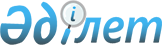 2022-2024 жылдарға арналған ауыл және ауылдық округтердің бюджеттері туралыТүркістан облысы Келес аудандық мәслихатының 2021 жылғы 28 желтоқсандағы № 11-96-VII шешімі
      Қазақстан Республикасының 2008 жылғы 4 желтоқсандағы Бюджет кодексінің 9-1 бабының 2 тармағына, 75 бабының 2 тармағына және "Қазақстан Республикасындағы жергілікті мемлекеттік басқару және өзін-өзі басқару туралы" Қазақстан Республикасының 2001 жылғы 23 қаңтардағы Заңының 6 бабының 1 тармағының 1) тармақшасына, Келес аудандық мәслихатының 2021 жылғы 24 желтоқсандағы № 10-85-VII "2022-2024 жылдарға арналған аудандық бюджет туралы" шешіміне сәйкес, Келес аудандық мәслихаты ШЕШІМ ҚАБЫЛДАДЫ:
      1. Абай ауылының 2022-2024 жылдарға арналған бюджеті 1, 2 және 3-қосымшаларға сәйкес, оның ішінде 2022 жылға мынадай көлемде бекiтiлсiн:
      1) кiрiстер – 131 384 мың теңге:
      салықтық түсiмдер – 80 369 мың теңге;
      салықтық емес түсiмдер – 0;
      негiзгi капиталды сатудан түсетiн түсiмдер – 0;
      трансферттердiң түсiмдерi – 51 015 мың теңге;
      2) шығындар – 132 876 мың теңге;
      3) таза бюджеттiк кредиттеу – 0:
      бюджеттік кредиттер – 0;
      бюджеттік кредиттерді өтеу – 0; 
      4) қаржы активтерімен операциялар бойынша сальдо – 0:
      қаржы активтерін сатып алу – 0;
      мемлекеттің қаржы активтерін сатудан түсетін түсімдер – 0;
      5) бюджет тапшылығы (профициті) – -1 492 мың теңге;
      6) бюджет тапшылығын қаржыландыру (профицитін пайдалану) – 1 492 мың теңге:
      қарыздар түсімі – 0;
      қарыздарды өтеу – 0;
      бюджет қаражатының пайдаланылатын қалдықтары – 1 492 мың теңге.
      Ескерту. 1-тармақ жаңа редакцияда - Түркістан облысы Келес аудандық мәслихатының 07.12.2022 № 20-174-VII шешімімен (01.01.2022 бастап қолданысқа енгізіледі).


      2. Бірлесу ауылдық округінің 2022-2024 жылдарға арналған бюджеті 4, 5 және 6-қосымшаларға сәйкес, оның ішінде 2022 жылға мынадай көлемде бекiтiлсiн:
      1) кiрiстер – 49 227 мың теңге:
      салықтық түсiмдер – 5 464 мың теңге;
      салықтық емес түсiмдер – 0;
      негiзгi капиталды сатудан түсетiн түсiмдер – 0;
      трансферттердiң түсiмдерi – 43 763 мың теңге;
      2) шығындар – 49 755 мың теңге;
      3) таза бюджеттiк кредиттеу – 0:
      бюджеттік кредиттер – 0;
      бюджеттік кредиттерді өтеу – 0; 
      4) қаржы активтерімен операциялар бойынша сальдо – 0:
      қаржы активтерін сатып алу – 0;
      мемлекеттің қаржы активтерін сатудан түсетін түсімдер – 0;
      5) бюджет тапшылығы (профициті) – -528 мың теңге;
      6) бюджет тапшылығын қаржыландыру (профицитін пайдалану) – 528 мың теңге:
      қарыздар түсімі – 0;
      қарыздарды өтеу – 0;
      бюджет қаражатының пайдаланылатын қалдықтары – 528 мың теңге.
      Ескерту. 2-тармақ жаңа редакцияда - Түркістан облысы Келес аудандық мәслихатының 07.12.2022 № 20-174-VII шешімімен (01.01.2022 бастап қолданысқа енгізіледі).


      3. Ұшқын ауылдық округінің 2022-2024 жылдарға арналған бюджеті 7, 8 және 9-қосымшаларға сәйкес, оның ішінде 2022 жылға мынадай көлемде бекiтiлсiн:
      1) кiрiстер – 55 976 мың теңге:
      салықтық түсiмдер – 8 877 мың теңге;
      салықтық емес түсiмдер – 0;
      негiзгi капиталды сатудан түсетiн түсiмдер – 0;
      трансферттердiң түсiмдерi – 47 099 мың теңге;
      2) шығындар – 56 831 мың теңге;
      3) таза бюджеттiк кредиттеу – 0:
      бюджеттік кредиттер – 0;
      бюджеттік кредиттерді өтеу – 0; 
      4) қаржы активтерімен операциялар бойынша сальдо – 0:
      қаржы активтерін сатып алу – 0;
      мемлекеттің қаржы активтерін сатудан түсетін түсімдер – 0;
      5) бюджет тапшылығы (профициті) – -855 мың теңге;
      6) бюджет тапшылығын қаржыландыру (профицитін пайдалану) – 855 мың теңге:
      қарыздар түсімі – 0;
      қарыздарды өтеу – 0;
      бюджет қаражатының пайдаланылатын қалдықтары – 855 мың теңге.
      Ескерту. 3-тармақ жаңа редакцияда - Түркістан облысы Келес аудандық мәслихатының 07.12.2022 № 20-174-VII шешімімен (01.01.2022 бастап қолданысқа енгізіледі).


      4. Жамбыл ауылдық округінің 2022-2024 жылдарға арналған бюджеті 10, 11 және 12-қосымшаға сәйкес, оның ішінде 2022 жылға мынадай көлемде бекiтiлсiн:
      1) кiрiстер – 49 355 мың теңге:
      салықтық түсiмдер – 7 116 мың теңге;
      салықтық емес түсiмдер – 0;
      негiзгi капиталды сатудан түсетiн түсiмдер – 0;
      трансферттердiң түсiмдерi – 42 239 мың теңге;
      2) шығындар – 50 054 мың теңге;
      3) таза бюджеттiк кредиттеу – 0:
      бюджеттік кредиттер – 0;
      бюджеттік кредиттерді өтеу – 0; 
      4) қаржы активтерімен операциялар бойынша сальдо – 0:
      қаржы активтерін сатып алу – 0;
      мемлекеттің қаржы активтерін сатудан түсетін түсімдер – 0;
      5) бюджет тапшылығы (профициті) – -699 мың теңге;
      6) бюджет тапшылығын қаржыландыру (профицитін пайдалану) – 699 мың теңге:
      қарыздар түсімі – 0;
      қарыздарды өтеу – 0;
      бюджет қаражатының пайдаланылатын қалдықтары – 699 мың теңге.
      Ескерту. 4-тармақ жаңа редакцияда - Түркістан облысы Келес аудандық мәслихатының 07.12.2022 № 20-174-VII шешімімен (01.01.2022 бастап қолданысқа енгізіледі).


      5. Бозай ауылдық округінің 2022-2024 жылдарға арналған бюджеті 13, 14 және 15-қосымшаларға сәйкес, оның ішінде 2022 жылға мынадай көлемде бекiтiлсiн:
      1) кiрiстер – 43 704 мың теңге:
      салықтық түсiмдер – 4 181 мың теңге;
      салықтық емес түсiмдер – 0;
      негiзгi капиталды сатудан түсетiн түсiмдер – 0;
      трансферттердiң түсiмдерi – 39 523 мың теңге;
      2) шығындар – 44 218 мың теңге;
      3) таза бюджеттiк кредиттеу – 0:
      бюджеттік кредиттер – 0;
      бюджеттік кредиттерді өтеу – 0; 
      4) қаржы активтерімен операциялар бойынша сальдо – 0:
      қаржы активтерін сатып алу – 0;
      мемлекеттің қаржы активтерін сатудан түсетін түсімдер – 0;
      5) бюджет тапшылығы (профициті) – -514 мың теңге;
      6) бюджет тапшылығын қаржыландыру (профицитін пайдалану) – 514 мың теңге:
      қарыздар түсімі – 0;
      қарыздарды өтеу – 0;
      бюджет қаражатының пайдаланылатын қалдықтары – 514 мың теңге.
      Ескерту. 5-тармақ жаңа редакцияда - Түркістан облысы Келес аудандық мәслихатының 07.12.2022 № 20-174-VII шешімімен (01.01.2022 бастап қолданысқа енгізіледі).


      6. Бірлік ауылдық округінің 2022-2024 жылдарға арналған бюджеті 16, 17 және 18-қосымшаларға сәйкес, оның ішінде 2022 жылға мынадай көлемде бекiтiлсiн:
      1) кiрiстер – 106 129 мың теңге:
      салықтық түсiмдер – 9 802 мың теңге;
      салықтық емес түсiмдер – 0;
      негiзгi капиталды сатудан түсетiн түсiмдер – 0;
      трансферттердiң түсiмдерi – 96 327 мың теңге;
      2) шығындар – 107 595 мың теңге;
      3) таза бюджеттiк кредиттеу – 0:
      бюджеттік кредиттер – 0;
      бюджеттік кредиттерді өтеу – 0; 
      4) қаржы активтерімен операциялар бойынша сальдо – 0:
      қаржы активтерін сатып алу – 0;
      мемлекеттің қаржы активтерін сатудан түсетін түсімдер – 0;
      5) бюджет тапшылығы (профициті) – -1 466 мың теңге;
      6) бюджет тапшылығын қаржыландыру (профицитін пайдалану) – 1 466 мың теңге:
      қарыздар түсімі – 0;
      қарыздарды өтеу –0 ;
      бюджет қаражатының пайдаланылатын қалдықтары – 1 466 мың теңге.
      Ескерту. 6-тармақ жаңа редакцияда - Түркістан облысы Келес аудандық мәслихатының 07.12.2022 № 20-174-VII шешімімен (01.01.2022 бастап қолданысқа енгізіледі).


      7. Ақтөбе ауылдық округінің 2022-2024 жылдарға арналған бюджеті 19, 20 және 21-қосымшаларға сәйкес, оның ішінде 2022 жылға мынадай көлемде бекiтiлсiн:
      1) кiрiстер – 96 532 мың теңге:
      салықтық түсiмдер – 36 384 мың теңге;
      салықтық емес түсiмдер – 0;
      негiзгi капиталды сатудан түсетiн түсiмдер – 0;
      трансферттердiң түсiмдерi – 60 148 мың теңге;
      2) шығындар – 99 774 мың теңге;
      3) таза бюджеттiк кредиттеу – 0:
      бюджеттік кредиттер – 0;
      бюджеттік кредиттерді өтеу – 0; 
      4) қаржы активтерімен операциялар бойынша сальдо – 0:
      қаржы активтерін сатып алу – 0;
      мемлекеттің қаржы активтерін сатудан түсетін түсімдер – 0;
      5) бюджет тапшылығы (профициті) – -3 242 мың теңге;
      6) бюджет тапшылығын қаржыландыру (профицитін пайдалану) – 3 242 мың теңге:
      қарыздар түсімі – 0;
      қарыздарды өтеу – 0;
      бюджет қаражатының пайдаланылатын қалдықтары – 3 242 мың теңге.
      Ескерту. 7-тармақ жаңа редакцияда - Түркістан облысы Келес аудандық мәслихатының 07.12.2022 № 20-174-VII шешімімен (01.01.2022 бастап қолданысқа енгізіледі).


      8. Ошақты ауылдық округінің 2022-2024 жылдарға арналған бюджеті 22, 23 және 24-қосымшаларға сәйкес, оның ішінде 2022 жылға мынадай көлемде бекiтiлсiн:
      1) кiрiстер – 69 626 мың теңге:
      салықтық түсiмдер – 19 511 мың теңге;
      салықтық емес түсiмдер – 0;
      негiзгi капиталды сатудан түсетiн түсiмдер – 0;
      трансферттердiң түсiмдерi – 50 115 мың теңге;
      2) шығындар – 73 159 мың теңге;
      3) таза бюджеттiк кредиттеу – 0:
      бюджеттік кредиттер – 0;
      бюджеттік кредиттерді өтеу – 0; 
      4) қаржы активтерімен операциялар бойынша сальдо – 0:
      қаржы активтерін сатып алу – 0;
      мемлекеттің қаржы активтерін сатудан түсетін түсімдер – 0;
      5) бюджет тапшылығы (профициті) – -3 533 мың теңге;
      6) бюджет тапшылығын қаржыландыру (профицитін пайдалану) – 3 533 мың теңге:
      қарыздар түсімі – 0;
      қарыздарды өтеу – 0;
      бюджет қаражатының пайдаланылатын қалдықтары – 3 533 мың теңге.
      Ескерту. 8-тармақ жаңа редакцияда - Түркістан облысы Келес аудандық мәслихатының 07.12.2022 № 20-174-VII шешімімен (01.01.2022 бастап қолданысқа енгізіледі).


      9. Қошқарата ауылдық округінің 2022-2024 жылдарға арналған бюджеті 25, 26 және 27-қосымшаларға сәйкес, оның ішінде 2022 жылға мынадай көлемде бекiтiлсiн:
      1) кiрiстер – 89 016 мың теңге:
      салықтық түсiмдер – 27 658 мың теңге;
      салықтық емес түсiмдер – 0;
      негiзгi капиталды сатудан түсетiн түсiмдер – 0;
      трансферттердiң түсiмдерi – 61 358 мың теңге;
      2) шығындар – 91 790 мың теңге;
      3) таза бюджеттiк кредиттеу – 0:
      бюджеттік кредиттер – 0;
      бюджеттік кредиттерді өтеу – 0; 
      4) қаржы активтерімен операциялар бойынша сальдо – 0:
      қаржы активтерін сатып алу – 0;
      мемлекеттің қаржы активтерін сатудан түсетін түсімдер – 0:
      5) бюджет тапшылығы (профициті) – -2 774 мың теңге;
      6) бюджет тапшылығын қаржыландыру (профицитін пайдалану) – 2 774 мың теңге:
      қарыздар түсімі – 0;
      қарыздарды өтеу – 0;
      бюджет қаражатының пайдаланылатын қалдықтары – 2 774 мың теңге.
      Ескерту. 9-тармақ жаңа редакцияда - Түркістан облысы Келес аудандық мәслихатының 07.12.2022 № 20-174-VII шешімімен (01.01.2022 бастап қолданысқа енгізіледі).


      10. Алпамыс батыр ауылдық округінің 2022-2024 жылдарға арналған бюджеті 28, 29 және 30-қосымшаларға сәйкес, оның ішінде 2022 жылға мынадай көлемде бекiтiлсiн:
      1) кiрiстер – 62 201 мың теңге:
      салықтық түсiмдер – 7 552 мың теңге;
      салықтық емес түсiмдер – 0;
      негiзгi капиталды сатудан түсетiн түсiмдер – 0;
      трансферттердiң түсiмдерi – 54 649 мың теңге;
      2) шығындар – 63 072 мың теңге;
      3) таза бюджеттiк кредиттеу – 0:
      бюджеттік кредиттер – 0;
      бюджеттік кредиттерді өтеу – 0; 
      4) қаржы активтерімен операциялар бойынша сальдо – 0:
      қаржы активтерін сатып алу – 0;
      мемлекеттің қаржы активтерін сатудан түсетін түсімдер – 0;
      5) бюджет тапшылығы (профициті) – -871 мың теңге;
      6) бюджет тапшылығын қаржыландыру (профицитін пайдалану) – 871 мың теңге:
      қарыздар түсімі – 0;
      қарыздарды өтеу – 0;
      бюджет қаражатының пайдаланылатын қалдықтары – 871 мың теңге.
      Ескерту. 10-тармақ жаңа редакцияда - Түркістан облысы Келес аудандық мәслихатының 07.12.2022 № 20-174-VII шешімімен (01.01.2022 бастап қолданысқа енгізіледі).


      11. Біртілек ауылдық округінің 2022-2024 жылдарға арналған бюджеті 31, 32 және 33-қосымшаларға сәйкес, оның ішінде 2022 жылға мынадай көлемде бекiтiлсiн:
      1) кiрiстер – 99 508 мың теңге:
      салықтық түсiмдер – 29 937 мың теңге;
      салықтық емес түсiмдер – 0;
      негiзгi капиталды сатудан түсетiн түсiмдер – 0;
      трансферттердiң түсiмдерi – 69 571 мың теңге;
      2) шығындар – 102 794 мың теңге;
      3) таза бюджеттiк кредиттеу – 0:
      бюджеттік кредиттер – 0;
      бюджеттік кредиттерді өтеу – 0; 
      4) қаржы активтерімен операциялар бойынша сальдо – 0:
      қаржы активтерін сатып алу – 0;
      мемлекеттің қаржы активтерін сатудан түсетін түсімдер – 0;
      5) бюджет тапшылығы (профициті) – -3 286 мың теңге;
      6) бюджет тапшылығын қаржыландыру (профицитін пайдалану) – 3 286 мың теңге:
      қарыздар түсімі – 0;
      қарыздарды өтеу – 0;
      бюджет қаражатының пайдаланылатын қалдықтары – 3 286 мың теңге.
      Ескерту. 11-тармақ жаңа редакцияда - Түркістан облысы Келес аудандық мәслихатының 07.12.2022 № 20-174-VII шешімімен (01.01.2022 бастап қолданысқа енгізіледі).


      12. Жүзімдік ауылдық округінің 2022-2024 жылдарға арналған бюджеті 34, 35 және 36-қосымшаларға сәйкес, оның ішінде 2022 жылға мынадай көлемде бекiтiлсiн:
      1) кiрiстер – 55 182 мың теңге:
      салықтық түсiмдер – 4 368 мың теңге;
      салықтық емес түсiмдер – 0;
      негiзгi капиталды сатудан түсетiн түсiмдер – 0;
      трансферттердiң түсiмдерi – 50 814 мың теңге;
      2) шығындар – 55 641 мың теңге;
      3) таза бюджеттiк кредиттеу – 0:
      бюджеттік кредиттер – 0;
      бюджеттік кредиттерді өтеу – 0; 
      4) қаржы активтерімен операциялар бойынша сальдо – 0:
      қаржы активтерін сатып алу – 0;
      мемлекеттің қаржы активтерін сатудан түсетін түсімдер – 0;
      5) бюджет тапшылығы (профициті) – -459 мың теңге;
      6) бюджет тапшылығын қаржыландыру (профицитін пайдалану) – 459 мың теңге:
      қарыздар түсімі – 0;
      қарыздарды өтеу – 0;
      бюджет қаражатының пайдаланылатын қалдықтары – 459 мың теңге.
      Ескерту. 12-тармақ жаңа редакцияда - Түркістан облысы Келес аудандық мәслихатының 07.12.2022 № 20-174-VII шешімімен (01.01.2022 бастап қолданысқа енгізіледі).


      Көрсетілген шешімнің 1, 4, 7, 10, 13, 16, 19, 22, 25, 28, 31, 34 қосымшалары осы шешімнің 1, 2, 3, 4, 5, 6, 7, 8, 9, 10, 11, 12 қосымшаларына сәйкес жаңа редакцияда жазылсын.
      2. "Келес аудандық мәслихат аппараты" мемлекеттік мекемесі Қазақстан Республикасының заңнамасында белгіленген тәртіппен:
      1) осы мәслихат шешімі қол қойылған күнінен бастап күнтізбелік жиырма күн ішінде электронды түрде қазақ және орыс тілдерінде "Қазақстан Республикасының Заңнама және құқықтык ақпарат институты" шаруашылық жүргізу құқығындағы республикалық мемлекеттік кәсіпорнына Қазақстан Республикасы нормативтік құқықтық актілерінің эталондық бақылау банкіне ресми жариялау және енгізу үшін жолданылуын;
      2) осы шешімді оның ресми жарияланғаннан кейін Келес аудандық мәслихатының интернет-ресурсына орналастырылуын қамтамасыз етсін.
      3. Осы шешім 2022 жылдың 1 қаңтарынан бастап қолданысқа енгізіледі.
      Ескерту. 3-тармаққа өзгеріс енгізілді - Түркістан облысы Келес аудандық мәслихатының 19.08.2022 № 16-143-VII шешімімен (01.01.2022 бастап қолданысқа енгізіледі).

 Абай ауылының 2022 жылға арналған бюджеті 
      Ескерту. 1-қосымша жаңа редакцияда - Түркістан облысы Келес аудандық мәслихатының 07.12.2022 № 20-174-VII шешімімен (01.01.2022 бастап қолданысқа енгізіледі). Абай ауылының 2023 жылға арналған бюджеті  Абай ауылының 2024 жылға арналған бюджеті  Бірлесу ауылдық округінің 2022 жылға арналған бюджеті 
      Ескерту. 4-қосымша жаңа редакцияда - Түркістан облысы Келес аудандық мәслихатының 07.12.2022 № 20-174-VII шешімімен (01.01.2022 бастап қолданысқа енгізіледі). Бірлесу ауылдық округінің 2023 жылға арналған бюджеті  Бірлесу ауылдық округінің 2024 жылға арналған бюджеті  Ұшқын ауылдық округінің 2022 жылға арналған бюджеті 
      Ескерту. 7-қосымша жаңа редакцияда - Түркістан облысы Келес аудандық мәслихатының 07.12.2022 № 20-174-VII шешімімен (01.01.2022 бастап қолданысқа енгізіледі). Ұшқын ауылдық округінің 2023 жылға арналған бюджеті  Ұшқын ауылдық округінің 2024 жылға арналған бюджеті  Жамбыл ауылдық округінің 2022 жылға арналған бюджеті 
      Ескерту. 10-қосымша жаңа редакцияда - Түркістан облысы Келес аудандық мәслихатының 07.12.2022 № 20-174-VII шешімімен (01.01.2022 бастап қолданысқа енгізіледі). Жамбыл ауылдық округінің 2023 жылға арналған бюджеті  Жамбыл ауылдық округінің 2024 жылға арналған бюджеті  Бозай ауылдық округінің 2022 жылға арналған бюджеті 
      Ескерту. 13-қосымша жаңа редакцияда - Түркістан облысы Келес аудандық мәслихатының 07.12.2022 № 20-174-VII шешімімен (01.01.2022 бастап қолданысқа енгізіледі). Бозай ауылдық округінің 2023 жылға арналған бюджеті  Бозай ауылдық округінің 2024 жылға арналған бюджеті  Бірлік ауылдық округінің 2022 жылға арналған бюджеті 
      Ескерту. 16-қосымша жаңа редакцияда - Түркістан облысы Келес аудандық мәслихатының 07.12.2022 № 20-174-VII шешімімен (01.01.2022 бастап қолданысқа енгізіледі). Бірлік ауылдық округінің 2023 жылға арналған бюджеті  Бірлік ауылдық округінің 2024 жылға арналған бюджеті  Ақтөбе ауылдық округінің 2022 жылға арналған бюджеті 
      Ескерту. 19-қосымша жаңа редакцияда - Түркістан облысы Келес аудандық мәслихатының 07.12.2022 № 20-174-VII шешімімен (01.01.2022 бастап қолданысқа енгізіледі). Ақтөбе ауылдық округінің 2023 жылға арналған бюджеті  Ақтөбе ауылдық округінің 2024 жылға арналған бюджеті  Ошақты ауылдық округінің 2022 жылға арналған бюджеті 
      Ескерту. 22-қосымша жаңа редакцияда - Түркістан облысы Келес аудандық мәслихатының 07.12.2022 № 20-174-VII шешімімен (01.01.2022 бастап қолданысқа енгізіледі). Ошақты ауылдық округінің 2023 жылға арналған бюджеті  Ошақты ауылдық округінің 2024 жылға арналған бюджеті  Қошқарата ауылдық округінің 2022 жылға арналған бюджеті 
      Ескерту. 25-қосымша жаңа редакцияда - Түркістан облысы Келес аудандық мәслихатының 07.12.2022 № 20-174-VII шешімімен (01.01.2022 бастап қолданысқа енгізіледі). Қошқарата ауылдық округінің 2023 жылға арналған бюджеті  Қошқарата ауылдық округінің 2024 жылға арналған бюджеті  Алпамыс батыр ауылдық округінің 2022 жылға арналған бюджеті 
      Ескерту. 28-қосымша жаңа редакцияда - Түркістан облысы Келес аудандық мәслихатының 07.12.2022 № 20-174-VII шешімімен (01.01.2022 бастап қолданысқа енгізіледі). Алпамыс батыр ауылдық округінің 2023 жылға арналған бюджеті  Алпамыс батыр ауылдық округінің 2024 жылға арналған бюджеті  Біртілек ауылдық округінің 2022 жылға арналған бюджеті 
      Ескерту. 31-қосымша жаңа редакцияда - Түркістан облысы Келес аудандық мәслихатының 07.12.2022 № 20-174-VII шешімімен (01.01.2022 бастап қолданысқа енгізіледі). Біртілек ауылдық округінің 2023 жылға арналған бюджеті  Біртілек ауылдық округінің 2024 жылға арналған бюджеті  Жүзімдік ауылдық округінің 2022 жылға арналған бюджеті 
      Ескерту. 34-қосымша жаңа редакцияда - Түркістан облысы Келес аудандық мәслихатының 07.12.2022 № 20-174-VII шешімімен (01.01.2022 бастап қолданысқа енгізіледі). Жүзімдік ауылдық округінің 2023 жылға арналған бюджеті  Жүзімдік ауылдық округінің 2024 жылға арналған бюджеті 
					© 2012. Қазақстан Республикасы Әділет министрлігінің «Қазақстан Республикасының Заңнама және құқықтық ақпарат институты» ШЖҚ РМК
				
      Аудандық мәслихат хатшысы

А. Тотиков
Келес аудандық мәслихатының
2021 жылғы 28 желтоқсандағы
№ 11-96-VІІ шешіміне 1 қосымша
Санаты
Санаты
Санаты
Санаты
Санаты
мың теңге
Сыныбы
Сыныбы
Сыныбы
Сыныбы
мың теңге
Ішкі сыныбы
Ішкі сыныбы
Ішкі сыныбы
мың теңге
Атауы
мың теңге
1. Кірістер 
131 384
1
Салықтық түсімдер
80 369
01
Табыс салығы
21 500
2
2
Жеке табыс салығы
21 500
04
Меншiкке салынатын салықтар
58 592
1
1
Мүлiкке салынатын салықтар
453
3
3
Жер салығы
895
4
4
Көлiк құралдарына салынатын салық
57 241
5
5
Бірыңғай жер салығы
3
05
Тауарларға, жұмыстарға және қызметтерге салынатын iшкi салықтар
277
3
3
Табиғи және басқа да ресурстарды пайдаланғаны үшiн түсетiн түсiмдер
11
4
4
Кәсiпкерлiк және кәсiби қызметтi жүргiзгенi үшiн алынатын алымдар
266
2
Салықтық емес түсiмдер
0
3
Негізгі капиталды сатудан түсетін түсімдер
0
4
Трансферттердің түсімдері
51 015
02
Мемлекеттік басқарудың жоғары тұрған органдарынан түсетін трансферттер
51 015
3
3
 Аудандардың (облыстық маңызы бар қаланың) бюджетінен трансферттер
51 015
Функционалдық топ
Функционалдық топ
Функционалдық топ
Функционалдық топ
Функционалдық топ
мың теңге 
Кіші функция
Кіші функция
Кіші функция
Кіші функция
мың теңге 
Бюджеттік бағдарламалардың әкiмшiсi
Бюджеттік бағдарламалардың әкiмшiсi
Бюджеттік бағдарламалардың әкiмшiсi
мың теңге 
Бағдарлама
Бағдарлама
мың теңге 
Атауы
мың теңге 
2. Шығындар
132 876
01
Жалпы сипаттағы мемлекеттiк қызметтер 
101 478
1
Мемлекеттiк басқарудың жалпы функцияларын орындайтын өкiлдi, атқарушы және басқа органдар
101 478
124
Аудандық маңызы бар қала, ауыл, кент, ауылдық округ әкімінің аппараты 
101 478
001
Аудандық маңызы бар қала, ауыл, кент, ауылдық округ әкімінің қызметін қамтамасыз ету жөніндегі қызметтер
101 448
022
Мемлекеттік органның күрделі шығыстары
30
07
Тұрғын үй-коммуналдық шаруашылық
31 398
3
Елді-мекендерді көркейту
31 398
124
Аудандық маңызы бар қала, ауыл, кент, ауылдық округ әкімінің аппараты 
31 398
008
Елді мекендердегі көшелерді жарықтандыру
22 447
011
Елді мекендерді абаттандыру мен көгалдандыру
8 951
3. Таза бюджеттік кредиттеу
0
Бюджеттік кредиттер
0
Санаты
Санаты
Санаты
Санаты
Санаты
мың теңге
Сыныбы
Сыныбы
Сыныбы
Сыныбы
мың теңге
Ішкі сыныбы
Ішкі сыныбы
Ішкі сыныбы
мың теңге
Атауы
мың теңге
Бюджеттік кредиттерді өтеу
0
5
Бюджеттік кредиттерді өтеу
0
01
Бюджеттік кредиттерді өтеу
0
1
1
Мемлекеттік бюджеттен берілген бюджеттік кредиттерді өтеу
0
4. Қаржы активтерімен операциялар бойынша сальдо
0
Қаржы активтерін сатып алу
0
Мемлекеттік қаржы активтерін сатудан түсетін түсімдер
0
5. Бюджет тапшылығы (профициті)
-1 492
6. Бюджет тапшылығын қаржыландыру (профицитін пайдалану)
1 492
Қарыздар түсімі
0
Функционалдық топ
Функционалдық топ
Функционалдық топ
Функционалдық топ
Функционалдық топ
мың теңге 
Кіші функция
Кіші функция
Кіші функция
Кіші функция
мың теңге 
Бюджеттік бағдарламалардың әкiмшiсi
Бюджеттік бағдарламалардың әкiмшiсi
Бюджеттік бағдарламалардың әкiмшiсi
мың теңге 
Бағдарлама
Бағдарлама
мың теңге 
Атауы
мың теңге 
Қарыздарды өтеу
0
16
Қарыздарды өтеу
0
1
Қарыздарды өтеу
0
Санаты
Санаты
Санаты
Санаты
Санаты
мың теңге
Сыныбы
Сыныбы
Сыныбы
Сыныбы
мың теңге
Ішкі сыныбы
Ішкі сыныбы
Ішкі сыныбы
мың теңге
Атауы
мың теңге
Бюджет қаражатының пайдаланылатын қалдықтары
1 492
8
Бюджет қаражатының пайдаланылатын қалдықтары
1 492
01
Бюджет қаражаты қалдықтары
1 492
1
1
Бюджет қаражатының бос қалдықтары
1 492Келес аудандық мәслихатының
2021 жылғы 28 желтоқсандағы
№ 11-96-VІІ шешіміне 2 қосымша
Санаты
Санаты
Санаты
Санаты
Санаты
мың теңге
Сыныбы
Сыныбы
Сыныбы
Сыныбы
мың теңге
Ішкі сыныбы
Ішкі сыныбы
Ішкі сыныбы
мың теңге
Атауы
мың теңге
1. Кірістер 
130 848
1
Салықтық түсімдер
78 274
01
Табыс салығы
12 933
2
2
Жеке табыс салығы
12 933
04
Меншiкке салынатын салықтар
64 778
1
1
Мүлiкке салынатын салықтар
2 297
3
3
Жер салығы
3 523
4
4
Көлiк құралдарына салынатын салық
58 958
05
Тауарларға, жұмыстарға және қызметтерге салынатын iшкi салықтар
563
4
4
Кәсiпкерлiк және кәсiби қызметтi жүргiзгенi үшiн алынатын алымдар
563
2
Салықтық емес түсiмдер
0
3
Негізгі капиталды сатудан түсетін түсімдер
0
4
Трансферттердің түсімдері
52 574
02
Мемлекеттік басқарудың жоғары тұрған органдарынан түсетін трансферттер
52 574
3
3
 Аудандардың (облыстық маңызы бар қаланың) бюджетінен трансферттер
52 574
Функционалдық топ
Функционалдық топ
Функционалдық топ
Функционалдық топ
Функционалдық топ
мың теңге 
Кіші функция
Кіші функция
Кіші функция
Кіші функция
мың теңге 
Бюджеттік бағдарламалардың әкiмшiсi
Бюджеттік бағдарламалардың әкiмшiсi
Бюджеттік бағдарламалардың әкiмшiсi
мың теңге 
Бағдарлама
Бағдарлама
мың теңге 
Атауы
мың теңге 
2. Шығындар
130 848
01
Жалпы сипаттағы мемлекеттiк қызметтер 
74 561
1
Мемлекеттiк басқарудың жалпы функцияларын орындайтын өкiлдi, атқарушы және басқа органдар
74 561
124
Аудандық маңызы бар қала, ауыл, кент, ауылдық округ әкімінің аппараты 
74 561
001
Аудандық маңызы бар қала, ауыл, кент, ауылдық округ әкімінің қызметін қамтамасыз ету жөніндегі қызметтер
74 561
07
Тұрғын үй-коммуналдық шаруашылық
56 287
3
Елді-мекендерді көркейту
56 287
124
Аудандық маңызы бар қала, ауыл, кент, ауылдық округ әкімінің аппараты 
56 287
008
Елді мекендердегі көшелерді жарықтандыру
24 000
009
Елді мекендердің санитариясын қамтамасыз ету
1 518
011
Елді мекендерді абаттандыру мен көгалдандыру
30 769
3. Таза бюджеттік кредиттеу
0
Бюджеттік кредиттер
0
Санаты
Санаты
Санаты
Санаты
Санаты
мың теңге
Сыныбы
Сыныбы
Сыныбы
Сыныбы
мың теңге
Ішкі сыныбы
Ішкі сыныбы
Ішкі сыныбы
мың теңге
Атауы
мың теңге
Бюджеттік кредиттерді өтеу
0
5
Бюджеттік кредиттерді өтеу
0
01
Бюджеттік кредиттерді өтеу
0
1
1
Мемлекеттік бюджеттен берілген бюджеттік кредиттерді өтеу
0
4. Қаржы активтерімен операциялар бойынша сальдо
0
Қаржы активтерін сатып алу
0
Мемлекеттік қаржы активтерін сатудан түсетін түсімдер
0
5. Бюджет тапшылығы (профициті)
0
6. Бюджет тапшылығын қаржыландыру (профицитін пайдалану)
0
Қарыздар түсімі
0
Функционалдық топ
Функционалдық топ
Функционалдық топ
Функционалдық топ
Функционалдық топ
мың теңге 
Кіші функция
Кіші функция
Кіші функция
Кіші функция
мың теңге 
Бюджеттік бағдарламалардың әкiмшiсi
Бюджеттік бағдарламалардың әкiмшiсi
Бюджеттік бағдарламалардың әкiмшiсi
мың теңге 
Бағдарлама
Бағдарлама
мың теңге 
Атауы
мың теңге 
Қарыздарды өтеу
0
16
Қарыздарды өтеу
0
1
Қарыздарды өтеу
0
Санаты
Санаты
Санаты
Санаты
Санаты
мың теңге
Сыныбы
Сыныбы
Сыныбы
Сыныбы
мың теңге
Ішкі сыныбы
Ішкі сыныбы
Ішкі сыныбы
мың теңге
Атауы
мың теңге
Бюджет қаражатының пайдаланылатын қалдықтары
0
8
Бюджет қаражатының пайдаланылатын қалдықтары
0
01
Бюджет қаражаты қалдықтары
0
1
1
Бюджет қаражатының бос қалдықтарыКелес аудандық мәслихатының
2021 жылғы 28 желтоқсандағы
№ 11-96-VІІ шешіміне 3 қосымша
Санаты
Санаты
Санаты
Санаты
Санаты
мың теңге
Сыныбы
Сыныбы
Сыныбы
Сыныбы
мың теңге
Ішкі сыныбы
Ішкі сыныбы
Ішкі сыныбы
мың теңге
Атауы
мың теңге
1. Кірістер 
134 368
1
Салықтық түсімдер
81 794
01
Табыс салығы
13 515
2
2
Жеке табыс салығы
13 515
04
Меншiкке салынатын салықтар
67 691
1
1
Мүлiкке салынатын салықтар
2 400
3
3
Жер салығы
3 681
4
4
Көлiк құралдарына салынатын салық
61 610
05
Тауарларға, жұмыстарға және қызметтерге салынатын iшкi салықтар
588
4
4
Кәсiпкерлiк және кәсiби қызметтi жүргiзгенi үшiн алынатын алымдар
588
2
Салықтық емес түсiмдер
0
3
Негізгі капиталды сатудан түсетін түсімдер
0
4
Трансферттердің түсімдері
52 574
02
Мемлекеттік басқарудың жоғары тұрған органдарынан түсетін трансферттер
52 574
3
3
 Аудандардың (облыстық маңызы бар қаланың) бюджетінен трансферттер
52 574
Функционалдық топ
Функционалдық топ
Функционалдық топ
Функционалдық топ
Функционалдық топ
мың теңге 
Кіші функция
Кіші функция
Кіші функция
Кіші функция
мың теңге 
Бюджеттік бағдарламалардың әкiмшiсi
Бюджеттік бағдарламалардың әкiмшiсi
Бюджеттік бағдарламалардың әкiмшiсi
мың теңге 
Бағдарлама
Бағдарлама
мың теңге 
Атауы
мың теңге 
2. Шығындар
134 368
01
Жалпы сипаттағы мемлекеттiк қызметтер 
74 561
1
Мемлекеттiк басқарудың жалпы функцияларын орындайтын өкiлдi, атқарушы және басқа органдар
74 561
124
Аудандық маңызы бар қала, ауыл, кент, ауылдық округ әкімінің аппараты 
74 561
001
Аудандық маңызы бар қала, ауыл, кент, ауылдық округ әкімінің қызметін қамтамасыз ету жөніндегі қызметтер
74 561
07
Тұрғын үй-коммуналдық шаруашылық
59 807
3
Елді-мекендерді көркейту
59 807
124
Аудандық маңызы бар қала, ауыл, кент, ауылдық округ әкімінің аппараты 
59 807
008
Елді мекендердегі көшелерді жарықтандыру
24 000
009
Елді мекендердің санитариясын қамтамасыз ету
1 518
011
Елді мекендерді абаттандыру мен көгалдандыру
34 289
3. Таза бюджеттік кредиттеу
0
Бюджеттік кредиттер
0
Санаты
Санаты
Санаты
Санаты
Санаты
мың теңге
Сыныбы
Сыныбы
Сыныбы
Сыныбы
мың теңге
Ішкі сыныбы
Ішкі сыныбы
Ішкі сыныбы
мың теңге
Атауы
мың теңге
Бюджеттік кредиттерді өтеу
0
5
Бюджеттік кредиттерді өтеу
0
01
Бюджеттік кредиттерді өтеу
0
1
1
Мемлекеттік бюджеттен берілген бюджеттік кредиттерді өтеу
0
4. Қаржы активтерімен операциялар бойынша сальдо
0
Қаржы активтерін сатып алу
0
Мемлекеттік қаржы активтерін сатудан түсетін түсімдер
0
5. Бюджет тапшылығы (профициті)
0
6. Бюджет тапшылығын қаржыландыру (профицитін пайдалану)
0
Қарыздар түсімі
0
Функционалдық топ
Функционалдық топ
Функционалдық топ
Функционалдық топ
Функционалдық топ
мың теңге 
Кіші функция
Кіші функция
Кіші функция
Кіші функция
мың теңге 
Бюджеттік бағдарламалардың әкiмшiсi
Бюджеттік бағдарламалардың әкiмшiсi
Бюджеттік бағдарламалардың әкiмшiсi
мың теңге 
Бағдарлама
Бағдарлама
мың теңге 
Атауы
мың теңге 
Қарыздарды өтеу
0
16
Қарыздарды өтеу
0
1
Қарыздарды өтеу
0
Санаты
Санаты
Санаты
Санаты
Санаты
мың теңге
Сыныбы
Сыныбы
Сыныбы
Сыныбы
мың теңге
Ішкі сыныбы
Ішкі сыныбы
Ішкі сыныбы
мың теңге
Атауы
мың теңге
Бюджет қаражатының пайдаланылатын қалдықтары
0
8
Бюджет қаражатының пайдаланылатын қалдықтары
0
01
Бюджет қаражаты қалдықтары
0
1
1
Бюджет қаражатының бос қалдықтарыКелес аудандық мәслихатының
2021 жылғы 28 желтоқсандағы
№ 11-96-VІІ шешіміне 4 қосымша
Санаты
Санаты
Санаты
Санаты
Санаты
мың теңге
Сыныбы
Сыныбы
Сыныбы
Сыныбы
мың теңге
Ішкі сыныбы
Ішкі сыныбы
Ішкі сыныбы
мың теңге
Атауы
мың теңге
1. Кірістер 
49 227
1
Салықтық түсімдер
5 464
01
Табыс салығы
218
2
2
Жеке табыс салығы
218
04
Меншiкке салынатын салықтар
5 246
1
1
Мүлiкке салынатын салықтар
166
4
4
Көлiк құралдарына салынатын салық
5 050
5
5
Бірыңғай жер салығы
30
2
Салықтық емес түсiмдер
0
3
Негізгі капиталды сатудан түсетін түсімдер
0
4
Трансферттердің түсімдері
43 763
02
Мемлекеттік басқарудың жоғары тұрған органдарынан түсетін трансферттер
43 763
3
3
 Аудандардың (облыстық маңызы бар қаланың) бюджетінен трансферттер
43 763
Функционалдық топ
Функционалдық топ
Функционалдық топ
Функционалдық топ
Функционалдық топ
мың теңге 
Кіші функция
Кіші функция
Кіші функция
Кіші функция
мың теңге 
Бюджеттік бағдарламалардың әкiмшiсi
Бюджеттік бағдарламалардың әкiмшiсi
Бюджеттік бағдарламалардың әкiмшiсi
мың теңге 
Бағдарлама
Бағдарлама
мың теңге 
Атауы
мың теңге 
2. Шығындар
49 755
01
Жалпы сипаттағы мемлекеттiк қызметтер 
46 289
1
Мемлекеттiк басқарудың жалпы функцияларын орындайтын өкiлдi, атқарушы және басқа органдар
46 289
124
Аудандық маңызы бар қала, ауыл, кент, ауылдық округ әкімінің аппараты 
46 289
001
Аудандық маңызы бар қала, ауыл, кент, ауылдық округ әкімінің қызметін қамтамасыз ету жөніндегі қызметтер
46 289
07
Тұрғын үй-коммуналдық шаруашылық
3 466
3
Елді-мекендерді көркейту
3 466
124
Аудандық маңызы бар қала, ауыл, кент, ауылдық округ әкімінің аппараты 
3 466
008
Елді мекендердегі көшелерді жарықтандыру
1 966
011
Елді мекендерді абаттандыру мен көгалдандыру
1 500
3. Таза бюджеттік кредиттеу
0
Бюджеттік кредиттер
0
Санаты
Санаты
Санаты
Санаты
Санаты
мың теңге
Сыныбы
Сыныбы
Сыныбы
Сыныбы
мың теңге
Ішкі сыныбы
Ішкі сыныбы
Ішкі сыныбы
мың теңге
Атауы
мың теңге
Бюджеттік кредиттерді өтеу
0
5
Бюджеттік кредиттерді өтеу
0
01
Бюджеттік кредиттерді өтеу
0
1
1
Мемлекеттік бюджеттен берілген бюджеттік кредиттерді өтеу
0
4. Қаржы активтерімен операциялар бойынша сальдо
0
Қаржы активтерін сатып алу
0
Мемлекеттік қаржы активтерін сатудан түсетін түсімдер
0
5. Бюджет тапшылығы (профициті)
-528
6. Бюджет тапшылығын қаржыландыру (профицитін пайдалану)
528
Қарыздар түсімі
0
Функционалдық топ
Функционалдық топ
Функционалдық топ
Функционалдық топ
Функционалдық топ
мың теңге 
Кіші функция
Кіші функция
Кіші функция
Кіші функция
мың теңге 
Бюджеттік бағдарламалардың әкiмшiсi
Бюджеттік бағдарламалардың әкiмшiсi
Бюджеттік бағдарламалардың әкiмшiсi
мың теңге 
Бағдарлама
Бағдарлама
мың теңге 
Атауы
мың теңге 
Қарыздарды өтеу
0
16
Қарыздарды өтеу
0
1
Қарыздарды өтеу
0
Санаты
Санаты
Санаты
Санаты
Санаты
мың теңге
Сыныбы
Сыныбы
Сыныбы
Сыныбы
мың теңге
Ішкі сыныбы
Ішкі сыныбы
Ішкі сыныбы
мың теңге
Атауы
мың теңге
Бюджет қаражатының пайдаланылатын қалдықтары
528
8
Бюджет қаражатының пайдаланылатын қалдықтары
528
01
Бюджет қаражаты қалдықтары
528
1
1
Бюджет қаражатының бос қалдықтары
528Келес аудандық мәслихатының
2021 жылғы 28 желтоқсандағы
№ 11-96-VІІ шешіміне 5 қосымша
Санаты
Санаты
Санаты
Санаты
Санаты
мың теңге
Сыныбы
Сыныбы
Сыныбы
Сыныбы
мың теңге
Ішкі сыныбы
Ішкі сыныбы
Ішкі сыныбы
мың теңге
Атауы
мың теңге
1. Кірістер 
41 194
1
Салықтық түсімдер
4 820
01
Табыс салығы
737
2
2
Жеке табыс салығы
737
04
Меншiкке салынатын салықтар
4 083
1
1
Мүлiкке салынатын салықтар
56
3
3
Жер салығы
168
4
4
Көлiк құралдарына салынатын салық
3 859
2
Салықтық емес түсiмдер
0
3
Негізгі капиталды сатудан түсетін түсімдер
0
4
Трансферттердің түсімдері
36 374
02
Мемлекеттік басқарудың жоғары тұрған органдарынан түсетін трансферттер
36 374
3
3
 Аудандардың (облыстық маңызы бар қаланың) бюджетінен трансферттер
36 374
Функционалдық топ
Функционалдық топ
Функционалдық топ
Функционалдық топ
Функционалдық топ
мың теңге 
Кіші функция
Кіші функция
Кіші функция
Кіші функция
мың теңге 
Бюджеттік бағдарламалардың әкiмшiсi
Бюджеттік бағдарламалардың әкiмшiсi
Бюджеттік бағдарламалардың әкiмшiсi
мың теңге 
Бағдарлама
Бағдарлама
мың теңге 
Атауы
мың теңге 
2. Шығындар
41 194
01
Жалпы сипаттағы мемлекеттiк қызметтер 
36 374
1
Мемлекеттiк басқарудың жалпы функцияларын орындайтын өкiлдi, атқарушы және басқа органдар
36 374
124
Аудандық маңызы бар қала, ауыл, кент, ауылдық округ әкімінің аппараты 
36 374
001
Аудандық маңызы бар қала, ауыл, кент, ауылдық округ әкімінің қызметін қамтамасыз ету жөніндегі қызметтер
36 374
07
Тұрғын үй-коммуналдық шаруашылық
4 820
3
Елді-мекендерді көркейту
4 820
124
Аудандық маңызы бар қала, ауыл, кент, ауылдық округ әкімінің аппараты 
4 820
008
Елді мекендердегі көшелерді жарықтандыру
1 390
011
Елді мекендерді абаттандыру мен көгалдандыру
3 430
3. Таза бюджеттік кредиттеу
0
Бюджеттік кредиттер
0
Санаты
Санаты
Санаты
Санаты
Санаты
мың теңге
Сыныбы
Сыныбы
Сыныбы
Сыныбы
мың теңге
Ішкі сыныбы
Ішкі сыныбы
Ішкі сыныбы
мың теңге
Атауы
мың теңге
Бюджеттік кредиттерді өтеу
0
5
Бюджеттік кредиттерді өтеу
0
01
Бюджеттік кредиттерді өтеу
0
1
1
Мемлекеттік бюджеттен берілген бюджеттік кредиттерді өтеу
0
4. Қаржы активтерімен операциялар бойынша сальдо
0
Қаржы активтерін сатып алу
0
Мемлекеттік қаржы активтерін сатудан түсетін түсімдер
0
5. Бюджет тапшылығы (профициті)
0
6. Бюджет тапшылығын қаржыландыру (профицитін пайдалану)
0
Қарыздар түсімі
0
Функционалдық топ
Функционалдық топ
Функционалдық топ
Функционалдық топ
Функционалдық топ
мың теңге 
Кіші функция
Кіші функция
Кіші функция
Кіші функция
мың теңге 
Бюджеттік бағдарламалардың әкiмшiсi
Бюджеттік бағдарламалардың әкiмшiсi
Бюджеттік бағдарламалардың әкiмшiсi
мың теңге 
Бағдарлама
Бағдарлама
мың теңге 
Атауы
мың теңге 
Қарыздарды өтеу
0
16
Қарыздарды өтеу
0
1
Қарыздарды өтеу
0
Санаты
Санаты
Санаты
Санаты
Санаты
мың теңге
Сыныбы
Сыныбы
Сыныбы
Сыныбы
мың теңге
Ішкі сыныбы
Ішкі сыныбы
Ішкі сыныбы
мың теңге
Атауы
мың теңге
Бюджет қаражатының пайдаланылатын қалдықтары
0
8
Бюджет қаражатының пайдаланылатын қалдықтары
0
01
Бюджет қаражаты қалдықтары
0
1
1
Бюджет қаражатының бос қалдықтарыКелес аудандық мәслихатының
2021 жылғы 28 желтоқсандағы
№ 11-96-VІІ шешіміне 6 қосымша
Санаты
Санаты
Санаты
Санаты
Санаты
мың теңге
Сыныбы
Сыныбы
Сыныбы
Сыныбы
мың теңге
Ішкі сыныбы
Ішкі сыныбы
Ішкі сыныбы
мың теңге
Атауы
мың теңге
1. Кірістер 
41 409
1
Салықтық түсімдер
5 035
01
Табыс салығы
770
2
2
Жеке табыс салығы
770
04
Меншiкке салынатын салықтар
4 265
1
1
Мүлiкке салынатын салықтар
58
3
3
Жер салығы
175
4
4
Көлiк құралдарына салынатын салық
4 032
2
Салықтық емес түсiмдер
0
3
Негізгі капиталды сатудан түсетін түсімдер
0
4
Трансферттердің түсімдері
36 374
02
Мемлекеттік басқарудың жоғары тұрған органдарынан түсетін трансферттер
36 374
3
3
 Аудандардың (облыстық маңызы бар қаланың) бюджетінен трансферттер
36 374
Функционалдық топ
Функционалдық топ
Функционалдық топ
Функционалдық топ
Функционалдық топ
мың теңге 
Кіші функция
Кіші функция
Кіші функция
Кіші функция
мың теңге 
Бюджеттік бағдарламалардың әкiмшiсi
Бюджеттік бағдарламалардың әкiмшiсi
Бюджеттік бағдарламалардың әкiмшiсi
мың теңге 
Бағдарлама
Бағдарлама
мың теңге 
Атауы
мың теңге 
2. Шығындар
41 409
01
Жалпы сипаттағы мемлекеттiк қызметтер 
36 374
1
Мемлекеттiк басқарудың жалпы функцияларын орындайтын өкiлдi, атқарушы және басқа органдар
36 374
124
Аудандық маңызы бар қала, ауыл, кент, ауылдық округ әкімінің аппараты 
36 374
001
Аудандық маңызы бар қала, ауыл, кент, ауылдық округ әкімінің қызметін қамтамасыз ету жөніндегі қызметтер
36 374
07
Тұрғын үй-коммуналдық шаруашылық
5 035
3
Елді-мекендерді көркейту
5 035
124
Аудандық маңызы бар қала, ауыл, кент, ауылдық округ әкімінің аппараты 
5 035
008
Елді мекендердегі көшелерді жарықтандыру
1 390
011
Елді мекендерді абаттандыру мен көгалдандыру
3 645
3. Таза бюджеттік кредиттеу
0
Бюджеттік кредиттер
0
Санаты
Санаты
Санаты
Санаты
Санаты
мың теңге
Сыныбы
Сыныбы
Сыныбы
Сыныбы
мың теңге
Ішкі сыныбы
Ішкі сыныбы
Ішкі сыныбы
мың теңге
Атауы
мың теңге
Бюджеттік кредиттерді өтеу
0
5
Бюджеттік кредиттерді өтеу
0
01
Бюджеттік кредиттерді өтеу
0
1
1
Мемлекеттік бюджеттен берілген бюджеттік кредиттерді өтеу
0
4. Қаржы активтерімен операциялар бойынша сальдо
0
Қаржы активтерін сатып алу
0
Мемлекеттік қаржы активтерін сатудан түсетін түсімдер
0
5. Бюджет тапшылығы (профициті)
0
6. Бюджет тапшылығын қаржыландыру (профицитін пайдалану)
0
Қарыздар түсімі
0
Функционалдық топ
Функционалдық топ
Функционалдық топ
Функционалдық топ
Функционалдық топ
мың теңге 
Кіші функция
Кіші функция
Кіші функция
Кіші функция
мың теңге 
Бюджеттік бағдарламалардың әкiмшiсi
Бюджеттік бағдарламалардың әкiмшiсi
Бюджеттік бағдарламалардың әкiмшiсi
мың теңге 
Бағдарлама
Бағдарлама
мың теңге 
Атауы
мың теңге 
Қарыздарды өтеу
0
16
Қарыздарды өтеу
0
1
Қарыздарды өтеу
0
Санаты
Санаты
Санаты
Санаты
Санаты
мың теңге
Сыныбы
Сыныбы
Сыныбы
Сыныбы
мың теңге
Ішкі сыныбы
Ішкі сыныбы
Ішкі сыныбы
мың теңге
Атауы
мың теңге
Бюджет қаражатының пайдаланылатын қалдықтары
0
8
Бюджет қаражатының пайдаланылатын қалдықтары
0
01
Бюджет қаражаты қалдықтары
0
1
1
Бюджет қаражатының бос қалдықтарыКелес аудандық мәслихатының
2021 жылғы 28 желтоқсандағы
№ 11-96-VІІ шешіміне 7 қосымша
Санаты
Санаты
Санаты
Санаты
Санаты
мың теңге
Сыныбы
Сыныбы
Сыныбы
Сыныбы
мың теңге
Ішкі сыныбы
Ішкі сыныбы
Ішкі сыныбы
мың теңге
Атауы
мың теңге
1. Кірістер 
55 976
1
Салықтық түсімдер
8 877
01
Табыс салығы
1 356
2
2
Жеке табыс салығы
1 356
04
Меншiкке салынатын салықтар
7 521
1
1
Мүлiкке салынатын салықтар
470
3
3
Жер салығы
47
4
4
Көлiк құралдарына салынатын салық
6 998
5
5
Бірыңғай жер салығы
6
2
Салықтық емес түсiмдер
0
3
Негізгі капиталды сатудан түсетін түсімдер
0
4
Трансферттердің түсімдері
47 099
02
Мемлекеттік басқарудың жоғары тұрған органдарынан түсетін трансферттер
47 099
3
3
 Аудандардың (облыстық маңызы бар қаланың) бюджетінен трансферттер
47 099
Функционалдық топ
Функционалдық топ
Функционалдық топ
Функционалдық топ
Функционалдық топ
мың теңге 
Кіші функция
Кіші функция
Кіші функция
Кіші функция
мың теңге 
Бюджеттік бағдарламалардың әкiмшiсi
Бюджеттік бағдарламалардың әкiмшiсi
Бюджеттік бағдарламалардың әкiмшiсi
мың теңге 
Бағдарлама
Бағдарлама
мың теңге 
Атауы
мың теңге 
2. Шығындар
56 831
01
Жалпы сипаттағы мемлекеттiк қызметтер 
52 421
1
Мемлекеттiк басқарудың жалпы функцияларын орындайтын өкiлдi, атқарушы және басқа органдар
52 421
124
Аудандық маңызы бар қала, ауыл, кент, ауылдық округ әкімінің аппараты 
52 421
001
Аудандық маңызы бар қала, ауыл, кент, ауылдық округ әкімінің қызметін қамтамасыз ету жөніндегі қызметтер
52 194
022
Мемлекеттік органның күрделі шығыстары
227
07
Тұрғын үй-коммуналдық шаруашылық
4 410
3
Елді-мекендерді көркейту
4 410
124
Аудандық маңызы бар қала, ауыл, кент, ауылдық округ әкімінің аппараты 
4 410
008
Елді мекендердегі көшелерді жарықтандыру
2 100
011
Елді мекендерді абаттандыру мен көгалдандыру
2 310
3. Таза бюджеттік кредиттеу
0
Бюджеттік кредиттер
0
Санаты
Санаты
Санаты
Санаты
Санаты
мың теңге
Сыныбы
Сыныбы
Сыныбы
Сыныбы
мың теңге
Ішкі сыныбы
Ішкі сыныбы
Ішкі сыныбы
мың теңге
Атауы
мың теңге
Бюджеттік кредиттерді өтеу
0
5
Бюджеттік кредиттерді өтеу
0
01
Бюджеттік кредиттерді өтеу
0
1
1
Мемлекеттік бюджеттен берілген бюджеттік кредиттерді өтеу
0
4. Қаржы активтерімен операциялар бойынша сальдо
0
Қаржы активтерін сатып алу
0
Мемлекеттік қаржы активтерін сатудан түсетін түсімдер
0
5. Бюджет тапшылығы (профициті)
-855
6. Бюджет тапшылығын қаржыландыру (профицитін пайдалану)
855
Қарыздар түсімі
0
Функционалдық топ
Функционалдық топ
Функционалдық топ
Функционалдық топ
Функционалдық топ
мың теңге 
Кіші функция
Кіші функция
Кіші функция
Кіші функция
мың теңге 
Бюджеттік бағдарламалардың әкiмшiсi
Бюджеттік бағдарламалардың әкiмшiсi
Бюджеттік бағдарламалардың әкiмшiсi
мың теңге 
Бағдарлама
Бағдарлама
мың теңге 
Атауы
мың теңге 
Қарыздарды өтеу
0
16
Қарыздарды өтеу
0
1
Қарыздарды өтеу
0
Санаты
Санаты
Санаты
Санаты
Санаты
мың теңге
Сыныбы
Сыныбы
Сыныбы
Сыныбы
мың теңге
Ішкі сыныбы
Ішкі сыныбы
Ішкі сыныбы
мың теңге
Атауы
мың теңге
Бюджет қаражатының пайдаланылатын қалдықтары
855
8
Бюджет қаражатының пайдаланылатын қалдықтары
855
01
Бюджет қаражаты қалдықтары
855
1
1
Бюджет қаражатының бос қалдықтары
855Келес аудандық мәслихатының
2021 жылғы 28 желтоқсандағы
№ 11-96-VІІ шешіміне 8 қосымша
Санаты
Санаты
Санаты
Санаты
Санаты
мың теңге
Сыныбы
Сыныбы
Сыныбы
Сыныбы
мың теңге
Ішкі сыныбы
Ішкі сыныбы
Ішкі сыныбы
мың теңге
Атауы
мың теңге
1. Кірістер 
48 048
1
Салықтық түсімдер
7 112
01
Табыс салығы
31
2
2
Жеке табыс салығы
31
04
Меншiкке салынатын салықтар
7 081
1
1
Мүлiкке салынатын салықтар
86
3
3
Жер салығы
478
4
4
Көлiк құралдарына салынатын салық
6 517
2
Салықтық емес түсiмдер
0
3
Негізгі капиталды сатудан түсетін түсімдер
0
4
Трансферттердің түсімдері
40 936
02
Мемлекеттік басқарудың жоғары тұрған органдарынан түсетін трансферттер
40 936
3
3
 Аудандардың (облыстық маңызы бар қаланың) бюджетінен трансферттер
40 936
Функционалдық топ
Функционалдық топ
Функционалдық топ
Функционалдық топ
Функционалдық топ
мың теңге 
Кіші функция
Кіші функция
Кіші функция
Кіші функция
мың теңге 
Бюджеттік бағдарламалардың әкiмшiсi
Бюджеттік бағдарламалардың әкiмшiсi
Бюджеттік бағдарламалардың әкiмшiсi
мың теңге 
Бағдарлама
Бағдарлама
мың теңге 
Атауы
мың теңге 
2. Шығындар
48 048
01
Жалпы сипаттағы мемлекеттiк қызметтер 
43 828
1
Мемлекеттiк басқарудың жалпы функцияларын орындайтын өкiлдi, атқарушы және басқа органдар
43 828
124
Аудандық маңызы бар қала, ауыл, кент, ауылдық округ әкімінің аппараты 
43 828
001
Аудандық маңызы бар қала, ауыл, кент, ауылдық округ әкімінің қызметін қамтамасыз ету жөніндегі қызметтер
43 828
07
Тұрғын үй-коммуналдық шаруашылық
4 220
3
Елді-мекендерді көркейту
4 220
124
Аудандық маңызы бар қала, ауыл, кент, ауылдық округ әкімінің аппараты 
4 220
008
Елді мекендердегі көшелерді жарықтандыру
850
009
Елді мекендердің санитариясын қамтамасыз ету
1 518
011
Елді мекендерді абаттандыру мен көгалдандыру
1 852
3. Таза бюджеттік кредиттеу
0
Бюджеттік кредиттер
0
Санаты
Санаты
Санаты
Санаты
Санаты
мың теңге
Сыныбы
Сыныбы
Сыныбы
Сыныбы
мың теңге
Ішкі сыныбы
Ішкі сыныбы
Ішкі сыныбы
мың теңге
Атауы
мың теңге
Бюджеттік кредиттерді өтеу
0
5
Бюджеттік кредиттерді өтеу
0
01
Бюджеттік кредиттерді өтеу
0
1
1
Мемлекеттік бюджеттен берілген бюджеттік кредиттерді өтеу
0
4. Қаржы активтерімен операциялар бойынша сальдо
0
Қаржы активтерін сатып алу
0
Мемлекеттік қаржы активтерін сатудан түсетін түсімдер
0
5. Бюджет тапшылығы (профициті)
0
6. Бюджет тапшылығын қаржыландыру (профицитін пайдалану)
0
Қарыздар түсімі
0
Функционалдық топ
Функционалдық топ
Функционалдық топ
Функционалдық топ
Функционалдық топ
мың теңге 
Кіші функция
Кіші функция
Кіші функция
Кіші функция
мың теңге 
Бюджеттік бағдарламалардың әкiмшiсi
Бюджеттік бағдарламалардың әкiмшiсi
Бюджеттік бағдарламалардың әкiмшiсi
мың теңге 
Бағдарлама
Бағдарлама
мың теңге 
Атауы
мың теңге 
Қарыздарды өтеу
0
16
Қарыздарды өтеу
0
1
Қарыздарды өтеу
0
Санаты
Санаты
Санаты
Санаты
Санаты
мың теңге
Сыныбы
Сыныбы
Сыныбы
Сыныбы
мың теңге
Ішкі сыныбы
Ішкі сыныбы
Ішкі сыныбы
мың теңге
Атауы
мың теңге
Бюджет қаражатының пайдаланылатын қалдықтары
0
8
Бюджет қаражатының пайдаланылатын қалдықтары
0
01
Бюджет қаражаты қалдықтары
0
1
1
Бюджет қаражатының бос қалдықтарыКелес аудандық мәслихатының
2021 жылғы 28 желтоқсандағы
№ 11-96-VІІ шешіміне 9 қосымша
Санаты
Санаты
Санаты
Санаты
Санаты
мың теңге
Сыныбы
Сыныбы
Сыныбы
Сыныбы
мың теңге
Ішкі сыныбы
Ішкі сыныбы
Ішкі сыныбы
мың теңге
Атауы
мың теңге
1. Кірістер 
48 366
1
Салықтық түсімдер
7 430
01
Табыс салығы
32
2
2
Жеке табыс салығы
32
04
Меншiкке салынатын салықтар
7 398
1
1
Мүлiкке салынатын салықтар
89
3
3
Жер салығы
499
4
4
Көлiк құралдарына салынатын салық
6 810
2
Салықтық емес түсiмдер
0
3
Негізгі капиталды сатудан түсетін түсімдер
0
4
Трансферттердің түсімдері
40 936
02
Мемлекеттік басқарудың жоғары тұрған органдарынан түсетін трансферттер
40 936
3
3
 Аудандардың (облыстық маңызы бар қаланың) бюджетінен трансферттер
40 936
Функционалдық топ
Функционалдық топ
Функционалдық топ
Функционалдық топ
Функционалдық топ
мың теңге 
Кіші функция
Кіші функция
Кіші функция
Кіші функция
мың теңге 
Бюджеттік бағдарламалардың әкiмшiсi
Бюджеттік бағдарламалардың әкiмшiсi
Бюджеттік бағдарламалардың әкiмшiсi
мың теңге 
Бағдарлама
Бағдарлама
мың теңге 
Атауы
мың теңге 
2. Шығындар
48 366
01
Жалпы сипаттағы мемлекеттiк қызметтер 
43 828
1
Мемлекеттiк басқарудың жалпы функцияларын орындайтын өкiлдi, атқарушы және басқа органдар
43 828
124
Аудандық маңызы бар қала, ауыл, кент, ауылдық округ әкімінің аппараты 
43 828
001
Аудандық маңызы бар қала, ауыл, кент, ауылдық округ әкімінің қызметін қамтамасыз ету жөніндегі қызметтер
43 828
07
Тұрғын үй-коммуналдық шаруашылық
4 538
3
Елді-мекендерді көркейту
4 538
124
Аудандық маңызы бар қала, ауыл, кент, ауылдық округ әкімінің аппараты 
4 538
008
Елді мекендердегі көшелерді жарықтандыру
850
009
Елді мекендердің санитариясын қамтамасыз ету
1 518
011
Елді мекендерді абаттандыру мен көгалдандыру
2 170
3. Таза бюджеттік кредиттеу
0
Бюджеттік кредиттер
0
Санаты
Санаты
Санаты
Санаты
Санаты
мың теңге
Сыныбы
Сыныбы
Сыныбы
Сыныбы
мың теңге
Ішкі сыныбы
Ішкі сыныбы
Ішкі сыныбы
мың теңге
Атауы
мың теңге
Бюджеттік кредиттерді өтеу
0
5
Бюджеттік кредиттерді өтеу
0
01
Бюджеттік кредиттерді өтеу
0
1
1
Мемлекеттік бюджеттен берілген бюджеттік кредиттерді өтеу
0
4. Қаржы активтерімен операциялар бойынша сальдо
0
Қаржы активтерін сатып алу
0
Мемлекеттік қаржы активтерін сатудан түсетін түсімдер
0
5. Бюджет тапшылығы (профициті)
0
6. Бюджет тапшылығын қаржыландыру (профицитін пайдалану)
0
Қарыздар түсімі
0
Функционалдық топ
Функционалдық топ
Функционалдық топ
Функционалдық топ
Функционалдық топ
мың теңге 
Кіші функция
Кіші функция
Кіші функция
Кіші функция
мың теңге 
Бюджеттік бағдарламалардың әкiмшiсi
Бюджеттік бағдарламалардың әкiмшiсi
Бюджеттік бағдарламалардың әкiмшiсi
мың теңге 
Бағдарлама
Бағдарлама
мың теңге 
Атауы
мың теңге 
Қарыздарды өтеу
0
16
Қарыздарды өтеу
0
1
Қарыздарды өтеу
0
Санаты
Санаты
Санаты
Санаты
Санаты
мың теңге
Сыныбы
Сыныбы
Сыныбы
Сыныбы
мың теңге
Ішкі сыныбы
Ішкі сыныбы
Ішкі сыныбы
мың теңге
Атауы
мың теңге
Бюджет қаражатының пайдаланылатын қалдықтары
0
8
Бюджет қаражатының пайдаланылатын қалдықтары
0
01
Бюджет қаражаты қалдықтары
0
1
1
Бюджет қаражатының бос қалдықтарыКелес аудандық мәслихатының
2021 жылғы 28 желтоқсандағы
№ 11-96-VІІ шешіміне 10 қосымша
Санаты
Санаты
Санаты
Санаты
Санаты
мың теңге
Сыныбы
Сыныбы
Сыныбы
Сыныбы
мың теңге
Ішкі сыныбы
Ішкі сыныбы
Ішкі сыныбы
мың теңге
Атауы
мың теңге
1. Кірістер 
49 355
1
Салықтық түсімдер
7 116
01
Табыс салығы
163
2
2
Жеке табыс салығы
163
04
Меншiкке салынатын салықтар
6 953
1
1
Мүлiкке салынатын салықтар
43
3
3
Жер салығы
15
4
4
Көлiк құралдарына салынатын салық
6 890
5
5
Бірыңғай жер салығы
5
2
Салықтық емес түсiмдер
0
3
Негізгі капиталды сатудан түсетін түсімдер
0
4
Трансферттердің түсімдері
42 239
02
Мемлекеттік басқарудың жоғары тұрған органдарынан түсетін трансферттер
42 239
3
3
 Аудандардың (облыстық маңызы бар қаланың) бюджетінен трансферттер
42 239
Функционалдық топ
Функционалдық топ
Функционалдық топ
Функционалдық топ
Функционалдық топ
мың теңге 
Кіші функция
Кіші функция
Кіші функция
Кіші функция
мың теңге 
Бюджеттік бағдарламалардың әкiмшiсi
Бюджеттік бағдарламалардың әкiмшiсi
Бюджеттік бағдарламалардың әкiмшiсi
мың теңге 
Бағдарлама
Бағдарлама
мың теңге 
Атауы
мың теңге 
2. Шығындар
50 054
01
Жалпы сипаттағы мемлекеттiк қызметтер 
47 536
1
Мемлекеттiк басқарудың жалпы функцияларын орындайтын өкiлдi, атқарушы және басқа органдар
47 536
124
Аудандық маңызы бар қала, ауыл, кент, ауылдық округ әкімінің аппараты 
47 536
001
Аудандық маңызы бар қала, ауыл, кент, ауылдық округ әкімінің қызметін қамтамасыз ету жөніндегі қызметтер
47 536
07
Тұрғын үй-коммуналдық шаруашылық
2 518
3
Елді-мекендерді көркейту
2 518
124
Аудандық маңызы бар қала, ауыл, кент, ауылдық округ әкімінің аппараты 
2 518
011
Елді мекендерді абаттандыру мен көгалдандыру
2 518
3. Таза бюджеттік кредиттеу
0
Бюджеттік кредиттер
0
Санаты
Санаты
Санаты
Санаты
Санаты
мың теңге
Сыныбы
Сыныбы
Сыныбы
Сыныбы
мың теңге
Ішкі сыныбы
Ішкі сыныбы
Ішкі сыныбы
мың теңге
Атауы
мың теңге
Бюджеттік кредиттерді өтеу
0
5
Бюджеттік кредиттерді өтеу
0
01
Бюджеттік кредиттерді өтеу
0
1
1
Мемлекеттік бюджеттен берілген бюджеттік кредиттерді өтеу
0
4. Қаржы активтерімен операциялар бойынша сальдо
0
Қаржы активтерін сатып алу
0
Мемлекеттік қаржы активтерін сатудан түсетін түсімдер
0
5. Бюджет тапшылығы (профициті)
-699
6. Бюджет тапшылығын қаржыландыру (профицитін пайдалану)
699
Қарыздар түсімі
0
Функционалдық топ
Функционалдық топ
Функционалдық топ
Функционалдық топ
Функционалдық топ
мың теңге 
Кіші функция
Кіші функция
Кіші функция
Кіші функция
мың теңге 
Бюджеттік бағдарламалардың әкiмшiсi
Бюджеттік бағдарламалардың әкiмшiсi
Бюджеттік бағдарламалардың әкiмшiсi
мың теңге 
Бағдарлама
Бағдарлама
мың теңге 
Атауы
мың теңге 
Қарыздарды өтеу
0
16
Қарыздарды өтеу
0
1
Қарыздарды өтеу
0
Санаты
Санаты
Санаты
Санаты
Санаты
мың теңге
Сыныбы
Сыныбы
Сыныбы
Сыныбы
мың теңге
Ішкі сыныбы
Ішкі сыныбы
Ішкі сыныбы
мың теңге
Атауы
мың теңге
Бюджет қаражатының пайдаланылатын қалдықтары
699
8
Бюджет қаражатының пайдаланылатын қалдықтары
699
01
Бюджет қаражаты қалдықтары
699
1
1
Бюджет қаражатының бос қалдықтары
699Келес аудандық мәслихатының
2021 жылғы 28 желтоқсандағы
№ 11-96-VІІ шешіміне 11 қосымша
Санаты
Санаты
Санаты
Санаты
Санаты
мың теңге
Сыныбы
Сыныбы
Сыныбы
Сыныбы
мың теңге
Ішкі сыныбы
Ішкі сыныбы
Ішкі сыныбы
мың теңге
Атауы
мың теңге
1. Кірістер 
39 342
1
Салықтық түсімдер
5 805
01
Табыс салығы
227
2
2
Жеке табыс салығы
227
04
Меншiкке салынатын салықтар
5 578
1
1
Мүлiкке салынатын салықтар
82
3
3
Жер салығы
150
4
4
Көлiк құралдарына салынатын салық
5 346
2
Салықтық емес түсiмдер
0
3
Негізгі капиталды сатудан түсетін түсімдер
0
4
Трансферттердің түсімдері
33 537
02
Мемлекеттік басқарудың жоғары тұрған органдарынан түсетін трансферттер
33 537
3
3
 Аудандардың (облыстық маңызы бар қаланың) бюджетінен трансферттер
33 537
Функционалдық топ
Функционалдық топ
Функционалдық топ
Функционалдық топ
Функционалдық топ
мың теңге 
Кіші функция
Кіші функция
Кіші функция
Кіші функция
мың теңге 
Бюджеттік бағдарламалардың әкiмшiсi
Бюджеттік бағдарламалардың әкiмшiсi
Бюджеттік бағдарламалардың әкiмшiсi
мың теңге 
Бағдарлама
Бағдарлама
мың теңге 
Атауы
мың теңге 
2. Шығындар
39 342
01
Жалпы сипаттағы мемлекеттiк қызметтер 
33 537
1
Мемлекеттiк басқарудың жалпы функцияларын орындайтын өкiлдi, атқарушы және басқа органдар
33 537
124
Аудандық маңызы бар қала, ауыл, кент, ауылдық округ әкімінің аппараты 
33 537
001
Аудандық маңызы бар қала, ауыл, кент, ауылдық округ әкімінің қызметін қамтамасыз ету жөніндегі қызметтер
33 537
07
Тұрғын үй-коммуналдық шаруашылық
5 805
3
Елді-мекендерді көркейту
5 805
124
Аудандық маңызы бар қала, ауыл, кент, ауылдық округ әкімінің аппараты 
5 805
009
Елді мекендердің санитариясын қамтамасыз ету
933
011
Елді мекендерді абаттандыру мен көгалдандыру
4 872
3. Таза бюджеттік кредиттеу
0
Бюджеттік кредиттер
0
Санаты
Санаты
Санаты
Санаты
Санаты
мың теңге
Сыныбы
Сыныбы
Сыныбы
Сыныбы
мың теңге
Ішкі сыныбы
Ішкі сыныбы
Ішкі сыныбы
мың теңге
Атауы
мың теңге
Бюджеттік кредиттерді өтеу
0
5
Бюджеттік кредиттерді өтеу
0
01
Бюджеттік кредиттерді өтеу
0
1
1
Мемлекеттік бюджеттен берілген бюджеттік кредиттерді өтеу
0
4. Қаржы активтерімен операциялар бойынша сальдо
0
Қаржы активтерін сатып алу
0
Мемлекеттік қаржы активтерін сатудан түсетін түсімдер
0
5. Бюджет тапшылығы (профициті)
0
6. Бюджет тапшылығын қаржыландыру (профицитін пайдалану)
0
Қарыздар түсімі
0
Функционалдық топ
Функционалдық топ
Функционалдық топ
Функционалдық топ
Функционалдық топ
мың теңге 
Кіші функция
Кіші функция
Кіші функция
Кіші функция
мың теңге 
Бюджеттік бағдарламалардың әкiмшiсi
Бюджеттік бағдарламалардың әкiмшiсi
Бюджеттік бағдарламалардың әкiмшiсi
мың теңге 
Бағдарлама
Бағдарлама
мың теңге 
Атауы
мың теңге 
Қарыздарды өтеу
0
16
Қарыздарды өтеу
0
1
Қарыздарды өтеу
0
Санаты
Санаты
Санаты
Санаты
Санаты
мың теңге
Сыныбы
Сыныбы
Сыныбы
Сыныбы
мың теңге
Ішкі сыныбы
Ішкі сыныбы
Ішкі сыныбы
мың теңге
Атауы
мың теңге
Бюджет қаражатының пайдаланылатын қалдықтары
0
8
Бюджет қаражатының пайдаланылатын қалдықтары
0
01
Бюджет қаражаты қалдықтары
0
1
1
Бюджет қаражатының бос қалдықтарыКелес аудандық мәслихатының
2021 жылғы 28 желтоқсандағы
№ 11-96-VІІ шешіміне 12 қосымша
Санаты
Санаты
Санаты
Санаты
Санаты
мың теңге
Сыныбы
Сыныбы
Сыныбы
Сыныбы
мың теңге
Ішкі сыныбы
Ішкі сыныбы
Ішкі сыныбы
мың теңге
Атауы
мың теңге
1. Кірістер 
39 600
1
Салықтық түсімдер
6 063
01
Табыс салығы
237
2
2
Жеке табыс салығы
237
04
Меншiкке салынатын салықтар
5 826
1
1
Мүлiкке салынатын салықтар
85
3
3
Жер салығы
156
4
4
Көлiк құралдарына салынатын салық
5 585
2
Салықтық емес түсiмдер
0
3
Негізгі капиталды сатудан түсетін түсімдер
0
4
Трансферттердің түсімдері
33 537
02
Мемлекеттік басқарудың жоғары тұрған органдарынан түсетін трансферттер
33 537
3
3
 Аудандардың (облыстық маңызы бар қаланың) бюджетінен трансферттер
33 537
Функционалдық топ
Функционалдық топ
Функционалдық топ
Функционалдық топ
Функционалдық топ
мың теңге 
Кіші функция
Кіші функция
Кіші функция
Кіші функция
мың теңге 
Бюджеттік бағдарламалардың әкiмшiсi
Бюджеттік бағдарламалардың әкiмшiсi
Бюджеттік бағдарламалардың әкiмшiсi
мың теңге 
Бағдарлама
Бағдарлама
мың теңге 
Атауы
мың теңге 
2. Шығындар
39 600
01
Жалпы сипаттағы мемлекеттiк қызметтер 
33 537
1
Мемлекеттiк басқарудың жалпы функцияларын орындайтын өкiлдi, атқарушы және басқа органдар
33 537
124
Аудандық маңызы бар қала, ауыл, кент, ауылдық округ әкімінің аппараты 
33 537
001
Аудандық маңызы бар қала, ауыл, кент, ауылдық округ әкімінің қызметін қамтамасыз ету жөніндегі қызметтер
33 537
07
Тұрғын үй-коммуналдық шаруашылық
6 063
3
Елді-мекендерді көркейту
6 063
124
Аудандық маңызы бар қала, ауыл, кент, ауылдық округ әкімінің аппараты 
6 063
009
Елді мекендердің санитариясын қамтамасыз ету
933
011
Елді мекендерді абаттандыру мен көгалдандыру
5 130
3. Таза бюджеттік кредиттеу
0
Бюджеттік кредиттер
0
Санаты
Санаты
Санаты
Санаты
Санаты
мың теңге
Сыныбы
Сыныбы
Сыныбы
Сыныбы
мың теңге
Ішкі сыныбы
Ішкі сыныбы
Ішкі сыныбы
мың теңге
Атауы
мың теңге
Бюджеттік кредиттерді өтеу
0
5
Бюджеттік кредиттерді өтеу
0
01
Бюджеттік кредиттерді өтеу
0
1
1
Мемлекеттік бюджеттен берілген бюджеттік кредиттерді өтеу
0
4. Қаржы активтерімен операциялар бойынша сальдо
0
Қаржы активтерін сатып алу
0
Мемлекеттік қаржы активтерін сатудан түсетін түсімдер
0
5. Бюджет тапшылығы (профициті)
0
6. Бюджет тапшылығын қаржыландыру (профицитін пайдалану)
0
Қарыздар түсімі
0
Функционалдық топ
Функционалдық топ
Функционалдық топ
Функционалдық топ
Функционалдық топ
мың теңге 
Кіші функция
Кіші функция
Кіші функция
Кіші функция
мың теңге 
Бюджеттік бағдарламалардың әкiмшiсi
Бюджеттік бағдарламалардың әкiмшiсi
Бюджеттік бағдарламалардың әкiмшiсi
мың теңге 
Бағдарлама
Бағдарлама
мың теңге 
Атауы
мың теңге 
Қарыздарды өтеу
0
16
Қарыздарды өтеу
0
1
Қарыздарды өтеу
0
Санаты
Санаты
Санаты
Санаты
Санаты
мың теңге
Сыныбы
Сыныбы
Сыныбы
Сыныбы
мың теңге
Ішкі сыныбы
Ішкі сыныбы
Ішкі сыныбы
мың теңге
Атауы
мың теңге
Бюджет қаражатының пайдаланылатын қалдықтары
0
8
Бюджет қаражатының пайдаланылатын қалдықтары
0
01
Бюджет қаражаты қалдықтары
0
1
1
Бюджет қаражатының бос қалдықтарыКелес аудандық мәслихатының
2021 жылғы 28 желтоқсандағы
№ 11-96-VІІ шешіміне 13 қосымша
Санаты
Санаты
Санаты
Санаты
Санаты
мың теңге
Сыныбы
Сыныбы
Сыныбы
Сыныбы
мың теңге
Ішкі сыныбы
Ішкі сыныбы
Ішкі сыныбы
мың теңге
Атауы
мың теңге
1. Кірістер 
43 704
1
Салықтық түсімдер
4 181
04
Меншiкке салынатын салықтар
4 181
1
1
Мүлiкке салынатын салықтар
87
3
3
Жер салығы
10
4
4
Көлiк құралдарына салынатын салық
3 630
5
5
Бірыңғай жер салығы
454
2
Салықтық емес түсiмдер
0
3
Негізгі капиталды сатудан түсетін түсімдер
0
4
Трансферттердің түсімдері
39 523
02
Мемлекеттік басқарудың жоғары тұрған органдарынан түсетін трансферттер
39 523
3
3
 Аудандардың (облыстық маңызы бар қаланың) бюджетінен трансферттер
39 523
Функционалдық топ
Функционалдық топ
Функционалдық топ
Функционалдық топ
Функционалдық топ
мың теңге 
Кіші функция
Кіші функция
Кіші функция
Кіші функция
мың теңге 
Бюджеттік бағдарламалардың әкiмшiсi
Бюджеттік бағдарламалардың әкiмшiсi
Бюджеттік бағдарламалардың әкiмшiсi
мың теңге 
Бағдарлама
Бағдарлама
мың теңге 
Атауы
мың теңге 
2. Шығындар
44 218
01
Жалпы сипаттағы мемлекеттiк қызметтер 
44 068
1
Мемлекеттiк басқарудың жалпы функцияларын орындайтын өкiлдi, атқарушы және басқа органдар
44 068
124
Аудандық маңызы бар қала, ауыл, кент, ауылдық округ әкімінің аппараты 
44 068
001
Аудандық маңызы бар қала, ауыл, кент, ауылдық округ әкімінің қызметін қамтамасыз ету жөніндегі қызметтер
43 653
022
Мемлекеттік органның күрделі шығыстары
415
07
Тұрғын үй-коммуналдық шаруашылық
150
3
Елді-мекендерді көркейту
150
124
Аудандық маңызы бар қала, ауыл, кент, ауылдық округ әкімінің аппараты 
150
011
Елді мекендерді абаттандыру мен көгалдандыру
150
3. Таза бюджеттік кредиттеу
0
Бюджеттік кредиттер
0
Санаты
Санаты
Санаты
Санаты
Санаты
мың теңге
Сыныбы
Сыныбы
Сыныбы
Сыныбы
мың теңге
Ішкі сыныбы
Ішкі сыныбы
Ішкі сыныбы
мың теңге
Атауы
мың теңге
Бюджеттік кредиттерді өтеу
0
5
Бюджеттік кредиттерді өтеу
0
01
Бюджеттік кредиттерді өтеу
0
1
1
Мемлекеттік бюджеттен берілген бюджеттік кредиттерді өтеу
0
4. Қаржы активтерімен операциялар бойынша сальдо
0
Қаржы активтерін сатып алу
0
Мемлекеттік қаржы активтерін сатудан түсетін түсімдер
0
5. Бюджет тапшылығы (профициті)
-514
6. Бюджет тапшылығын қаржыландыру (профицитін пайдалану)
514
Қарыздар түсімі
0
Функционалдық топ
Функционалдық топ
Функционалдық топ
Функционалдық топ
Функционалдық топ
мың теңге 
Кіші функция
Кіші функция
Кіші функция
Кіші функция
мың теңге 
Бюджеттік бағдарламалардың әкiмшiсi
Бюджеттік бағдарламалардың әкiмшiсi
Бюджеттік бағдарламалардың әкiмшiсi
мың теңге 
Бағдарлама
Бағдарлама
мың теңге 
Атауы
мың теңге 
Қарыздарды өтеу
0
16
Қарыздарды өтеу
0
1
Қарыздарды өтеу
0
Санаты
Санаты
Санаты
Санаты
Санаты
мың теңге
Сыныбы
Сыныбы
Сыныбы
Сыныбы
мың теңге
Ішкі сыныбы
Ішкі сыныбы
Ішкі сыныбы
мың теңге
Атауы
мың теңге
Бюджет қаражатының пайдаланылатын қалдықтары
514
8
Бюджет қаражатының пайдаланылатын қалдықтары
514
01
Бюджет қаражаты қалдықтары
514
1
1
Бюджет қаражатының бос қалдықтары
514Келес аудандық мәслихатының
2021 жылғы 28 желтоқсандағы
№ 11-96-VІІ шешіміне 14 қосымша
Санаты
Санаты
Санаты
Санаты
Санаты
мың теңге
Сыныбы
Сыныбы
Сыныбы
Сыныбы
мың теңге
Ішкі сыныбы
Ішкі сыныбы
Ішкі сыныбы
мың теңге
Атауы
мың теңге
1. Кірістер 
29 948
1
Салықтық түсімдер
4 116
04
Меншiкке салынатын салықтар
4 116
1
1
Мүлiкке салынатын салықтар
64
3
3
Жер салығы
172
4
4
Көлiк құралдарына салынатын салық
3 880
2
Салықтық емес түсiмдер
0
3
Негізгі капиталды сатудан түсетін түсімдер
0
4
Трансферттердің түсімдері
25 832
02
Мемлекеттік басқарудың жоғары тұрған органдарынан түсетін трансферттер
25 832
3
3
 Аудандардың (облыстық маңызы бар қаланың) бюджетінен трансферттер
25 832
Функционалдық топ
Функционалдық топ
Функционалдық топ
Функционалдық топ
Функционалдық топ
мың теңге 
Кіші функция
Кіші функция
Кіші функция
Кіші функция
мың теңге 
Бюджеттік бағдарламалардың әкiмшiсi
Бюджеттік бағдарламалардың әкiмшiсi
Бюджеттік бағдарламалардың әкiмшiсi
мың теңге 
Бағдарлама
Бағдарлама
мың теңге 
Атауы
мың теңге 
2. Шығындар
29 948
01
Жалпы сипаттағы мемлекеттiк қызметтер 
25 832
1
Мемлекеттiк басқарудың жалпы функцияларын орындайтын өкiлдi, атқарушы және басқа органдар
25 832
124
Аудандық маңызы бар қала, ауыл, кент, ауылдық округ әкімінің аппараты 
25 832
001
Аудандық маңызы бар қала, ауыл, кент, ауылдық округ әкімінің қызметін қамтамасыз ету жөніндегі қызметтер
25 832
07
Тұрғын үй-коммуналдық шаруашылық
4 116
3
Елді-мекендерді көркейту
4 116
124
Аудандық маңызы бар қала, ауыл, кент, ауылдық округ әкімінің аппараты 
4 116
011
Елді мекендерді абаттандыру мен көгалдандыру
4 116
3. Таза бюджеттік кредиттеу
0
Бюджеттік кредиттер
0
Санаты
Санаты
Санаты
Санаты
Санаты
мың теңге
Сыныбы
Сыныбы
Сыныбы
Сыныбы
мың теңге
Ішкі сыныбы
Ішкі сыныбы
Ішкі сыныбы
мың теңге
Атауы
мың теңге
Бюджеттік кредиттерді өтеу
0
5
Бюджеттік кредиттерді өтеу
0
01
Бюджеттік кредиттерді өтеу
0
1
1
Мемлекеттік бюджеттен берілген бюджеттік кредиттерді өтеу
0
4. Қаржы активтерімен операциялар бойынша сальдо
0
Қаржы активтерін сатып алу
0
Мемлекеттік қаржы активтерін сатудан түсетін түсімдер
0
5. Бюджет тапшылығы (профициті)
0
6. Бюджет тапшылығын қаржыландыру (профицитін пайдалану)
0
Қарыздар түсімі
0
Функционалдық топ
Функционалдық топ
Функционалдық топ
Функционалдық топ
Функционалдық топ
мың теңге 
Кіші функция
Кіші функция
Кіші функция
Кіші функция
мың теңге 
Бюджеттік бағдарламалардың әкiмшiсi
Бюджеттік бағдарламалардың әкiмшiсi
Бюджеттік бағдарламалардың әкiмшiсi
мың теңге 
Бағдарлама
Бағдарлама
мың теңге 
Атауы
мың теңге 
Қарыздарды өтеу
0
16
Қарыздарды өтеу
0
1
Қарыздарды өтеу
0
Санаты
Санаты
Санаты
Санаты
Санаты
мың теңге
Сыныбы
Сыныбы
Сыныбы
Сыныбы
мың теңге
Ішкі сыныбы
Ішкі сыныбы
Ішкі сыныбы
мың теңге
Атауы
мың теңге
Бюджет қаражатының пайдаланылатын қалдықтары
0
8
Бюджет қаражатының пайдаланылатын қалдықтары
0
01
Бюджет қаражаты қалдықтары
0
1
1
Бюджет қаражатының бос қалдықтарыКелес аудандық мәслихатының
2021 жылғы 28 желтоқсандағы
№ 11-96-VІІ шешіміне 15 қосымша
Санаты
Санаты
Санаты
Санаты
Санаты
мың теңге
Сыныбы
Сыныбы
Сыныбы
Сыныбы
мың теңге
Ішкі сыныбы
Ішкі сыныбы
Ішкі сыныбы
мың теңге
Атауы
мың теңге
1. Кірістер 
30 132
1
Салықтық түсімдер
4 300
04
Меншiкке салынатын салықтар
4 300
1
1
Мүлiкке салынатын салықтар
66
3
3
Жер салығы
180
4
4
Көлiк құралдарына салынатын салық
4 054
2
Салықтық емес түсiмдер
0
3
Негізгі капиталды сатудан түсетін түсімдер
0
4
Трансферттердің түсімдері
25 832
02
Мемлекеттік басқарудың жоғары тұрған органдарынан түсетін трансферттер
25 832
3
3
 Аудандардың (облыстық маңызы бар қаланың) бюджетінен трансферттер
25 832
Функционалдық топ
Функционалдық топ
Функционалдық топ
Функционалдық топ
Функционалдық топ
мың теңге 
Кіші функция
Кіші функция
Кіші функция
Кіші функция
мың теңге 
Бюджеттік бағдарламалардың әкiмшiсi
Бюджеттік бағдарламалардың әкiмшiсi
Бюджеттік бағдарламалардың әкiмшiсi
мың теңге 
Бағдарлама
Бағдарлама
мың теңге 
Атауы
мың теңге 
2. Шығындар
30 132
01
Жалпы сипаттағы мемлекеттiк қызметтер 
25 832
1
Мемлекеттiк басқарудың жалпы функцияларын орындайтын өкiлдi, атқарушы және басқа органдар
25 832
124
Аудандық маңызы бар қала, ауыл, кент, ауылдық округ әкімінің аппараты 
25 832
001
Аудандық маңызы бар қала, ауыл, кент, ауылдық округ әкімінің қызметін қамтамасыз ету жөніндегі қызметтер
25 832
07
Тұрғын үй-коммуналдық шаруашылық
4 300
3
Елді-мекендерді көркейту
4 300
124
Аудандық маңызы бар қала, ауыл, кент, ауылдық округ әкімінің аппараты 
4 300
011
Елді мекендерді абаттандыру мен көгалдандыру
4 300
3. Таза бюджеттік кредиттеу
0
Бюджеттік кредиттер
0
Санаты
Санаты
Санаты
Санаты
Санаты
мың теңге
Сыныбы
Сыныбы
Сыныбы
Сыныбы
мың теңге
Ішкі сыныбы
Ішкі сыныбы
Ішкі сыныбы
мың теңге
Атауы
мың теңге
Бюджеттік кредиттерді өтеу
0
5
Бюджеттік кредиттерді өтеу
0
01
Бюджеттік кредиттерді өтеу
0
1
1
Мемлекеттік бюджеттен берілген бюджеттік кредиттерді өтеу
0
4. Қаржы активтерімен операциялар бойынша сальдо
0
Қаржы активтерін сатып алу
0
Мемлекеттік қаржы активтерін сатудан түсетін түсімдер
0
5. Бюджет тапшылығы (профициті)
0
6. Бюджет тапшылығын қаржыландыру (профицитін пайдалану)
0
Қарыздар түсімі
0
Функционалдық топ
Функционалдық топ
Функционалдық топ
Функционалдық топ
Функционалдық топ
мың теңге 
Кіші функция
Кіші функция
Кіші функция
Кіші функция
мың теңге 
Бюджеттік бағдарламалардың әкiмшiсi
Бюджеттік бағдарламалардың әкiмшiсi
Бюджеттік бағдарламалардың әкiмшiсi
мың теңге 
Бағдарлама
Бағдарлама
мың теңге 
Атауы
мың теңге 
Қарыздарды өтеу
0
16
Қарыздарды өтеу
0
1
Қарыздарды өтеу
0
Санаты
Санаты
Санаты
Санаты
Санаты
мың теңге
Сыныбы
Сыныбы
Сыныбы
Сыныбы
мың теңге
Ішкі сыныбы
Ішкі сыныбы
Ішкі сыныбы
мың теңге
Атауы
мың теңге
Бюджет қаражатының пайдаланылатын қалдықтары
0
8
Бюджет қаражатының пайдаланылатын қалдықтары
0
01
Бюджет қаражаты қалдықтары
0
1
1
Бюджет қаражатының бос қалдықтарыКелес аудандық мәслихатының
2021 жылғы 28 желтоқсандағы
№ 11-96-VІІ шешіміне 16 қосымша
Санаты
Санаты
Санаты
Санаты
Санаты
мың теңге
Сыныбы
Сыныбы
Сыныбы
Сыныбы
мың теңге
Ішкі сыныбы
Ішкі сыныбы
Ішкі сыныбы
мың теңге
Атауы
мың теңге
1. Кірістер 
106 129
1
Салықтық түсімдер
9 802
01
Табыс салығы
3 248
2
2
Жеке табыс салығы
3 248
04
Меншiкке салынатын салықтар
6 554
1
1
Мүлiкке салынатын салықтар
201
3
3
Жер салығы
79
4
4
Көлiк құралдарына салынатын салық
6 262
5
5
Бірыңғай жер салығы
12
2
Салықтық емес түсiмдер
0
3
Негізгі капиталды сатудан түсетін түсімдер
0
4
Трансферттердің түсімдері
96 327
02
Мемлекеттік басқарудың жоғары тұрған органдарынан түсетін трансферттер
96 327
3
3
 Аудандардың (облыстық маңызы бар қаланың) бюджетінен трансферттер
96 327
Функционалдық топ
Функционалдық топ
Функционалдық топ
Функционалдық топ
Функционалдық топ
мың теңге 
Кіші функция
Кіші функция
Кіші функция
Кіші функция
мың теңге 
Бюджеттік бағдарламалардың әкiмшiсi
Бюджеттік бағдарламалардың әкiмшiсi
Бюджеттік бағдарламалардың әкiмшiсi
мың теңге 
Бағдарлама
Бағдарлама
мың теңге 
Атауы
мың теңге 
2. Шығындар
107 595
01
Жалпы сипаттағы мемлекеттiк қызметтер 
64 395
1
Мемлекеттiк басқарудың жалпы функцияларын орындайтын өкiлдi, атқарушы және басқа органдар
64 395
124
Аудандық маңызы бар қала, ауыл, кент, ауылдық округ әкімінің аппараты 
64 395
001
Аудандық маңызы бар қала, ауыл, кент, ауылдық округ әкімінің қызметін қамтамасыз ету жөніндегі қызметтер
64 395
07
Тұрғын үй-коммуналдық шаруашылық
34 200
3
Елді-мекендерді көркейту
34 200
124
Аудандық маңызы бар қала, ауыл, кент, ауылдық округ әкімінің аппараты 
34 200
008
Елді мекендердегі көшелерді жарықтандыру
1 300
009
Елді мекендердің санитариясын қамтамасыз ету
4 000
011
Елді мекендерді абаттандыру мен көгалдандыру
28 900
12
Көлiк және коммуникация
9 000
1
Автомобиль көлiгi
9 000
124
Қаладағы аудан, аудандық маңызы бар қала, кент, ауыл, ауылдық округ әкімінің аппараты
9 000
045
Елді-мекендер көшелеріндегі автомобиль жолдарын күрделі және орташа жөндеу
9 000
3. Таза бюджеттік кредиттеу
0
Бюджеттік кредиттер
0
Санаты
Санаты
Санаты
Санаты
Санаты
мың теңге
Сыныбы
Сыныбы
Сыныбы
Сыныбы
мың теңге
Ішкі сыныбы
Ішкі сыныбы
Ішкі сыныбы
мың теңге
Атауы
мың теңге
Бюджеттік кредиттерді өтеу
0
5
Бюджеттік кредиттерді өтеу
0
01
Бюджеттік кредиттерді өтеу
0
1
1
Мемлекеттік бюджеттен берілген бюджеттік кредиттерді өтеу
0
4. Қаржы активтерімен операциялар бойынша сальдо
0
Қаржы активтерін сатып алу
0
Мемлекеттік қаржы активтерін сатудан түсетін түсімдер
0
5. Бюджет тапшылығы (профициті)
-1 466
6. Бюджет тапшылығын қаржыландыру (профицитін пайдалану)
1 466
Қарыздар түсімі
0
Функционалдық топ
Функционалдық топ
Функционалдық топ
Функционалдық топ
Функционалдық топ
мың теңге 
Кіші функция
Кіші функция
Кіші функция
Кіші функция
мың теңге 
Бюджеттік бағдарламалардың әкiмшiсi
Бюджеттік бағдарламалардың әкiмшiсi
Бюджеттік бағдарламалардың әкiмшiсi
мың теңге 
Бағдарлама
Бағдарлама
мың теңге 
Атауы
мың теңге 
Қарыздарды өтеу
0
16
Қарыздарды өтеу
0
1
Қарыздарды өтеу
0
Санаты
Санаты
Санаты
Санаты
Санаты
мың теңге
Сыныбы
Сыныбы
Сыныбы
Сыныбы
мың теңге
Ішкі сыныбы
Ішкі сыныбы
Ішкі сыныбы
мың теңге
Атауы
мың теңге
Бюджет қаражатының пайдаланылатын қалдықтары
1 466
8
Бюджет қаражатының пайдаланылатын қалдықтары
1 466
01
Бюджет қаражаты қалдықтары
1 466
1
1
Бюджет қаражатының бос қалдықтары
1 466Келес аудандық мәслихатының
2021 жылғы 28 желтоқсандағы
№ 11-96-VІІ шешіміне 17 қосымша
Санаты
Санаты
Санаты
Санаты
Санаты
мың теңге
Сыныбы
Сыныбы
Сыныбы
Сыныбы
мың теңге
Ішкі сыныбы
Ішкі сыныбы
Ішкі сыныбы
мың теңге
Атауы
мың теңге
1. Кірістер 
48 404
1
Салықтық түсімдер
5 733
01
Табыс салығы
587
2
2
Жеке табыс салығы
587
04
Меншiкке салынатын салықтар
5 146
1
1
Мүлiкке салынатын салықтар
71
3
3
Жер салығы
104
4
4
Көлiк құралдарына салынатын салық
4 971
2
Салықтық емес түсiмдер
0
3
Негізгі капиталды сатудан түсетін түсімдер
0
4
Трансферттердің түсімдері
42 671
02
Мемлекеттік басқарудың жоғары тұрған органдарынан түсетін трансферттер
42 671
3
3
 Аудандардың (облыстық маңызы бар қаланың) бюджетінен трансферттер
42 671
Функционалдық топ
Функционалдық топ
Функционалдық топ
Функционалдық топ
Функционалдық топ
мың теңге 
Кіші функция
Кіші функция
Кіші функция
Кіші функция
мың теңге 
Бюджеттік бағдарламалардың әкiмшiсi
Бюджеттік бағдарламалардың әкiмшiсi
Бюджеттік бағдарламалардың әкiмшiсi
мың теңге 
Бағдарлама
Бағдарлама
мың теңге 
Атауы
мың теңге 
2. Шығындар
48 404
01
Жалпы сипаттағы мемлекеттiк қызметтер 
42 671
1
Мемлекеттiк басқарудың жалпы функцияларын орындайтын өкiлдi, атқарушы және басқа органдар
42 671
124
Аудандық маңызы бар қала, ауыл, кент, ауылдық округ әкімінің аппараты 
42 671
001
Аудандық маңызы бар қала, ауыл, кент, ауылдық округ әкімінің қызметін қамтамасыз ету жөніндегі қызметтер
42 671
07
Тұрғын үй-коммуналдық шаруашылық
5 733
3
Елді-мекендерді көркейту
5 733
124
Аудандық маңызы бар қала, ауыл, кент, ауылдық округ әкімінің аппараты 
5 733
008
Елді мекендердегі көшелерді жарықтандыру
500
009
Елді мекендердің санитариясын қамтамасыз ету
994
011
Елді мекендерді абаттандыру мен көгалдандыру
4 239
3. Таза бюджеттік кредиттеу
0
Бюджеттік кредиттер
0
Санаты
Санаты
Санаты
Санаты
Санаты
мың теңге
Сыныбы
Сыныбы
Сыныбы
Сыныбы
мың теңге
Ішкі сыныбы
Ішкі сыныбы
Ішкі сыныбы
мың теңге
Атауы
мың теңге
Бюджеттік кредиттерді өтеу
0
5
Бюджеттік кредиттерді өтеу
0
01
Бюджеттік кредиттерді өтеу
0
1
1
Мемлекеттік бюджеттен берілген бюджеттік кредиттерді өтеу
0
4. Қаржы активтерімен операциялар бойынша сальдо
0
Қаржы активтерін сатып алу
0
Мемлекеттік қаржы активтерін сатудан түсетін түсімдер
0
5. Бюджет тапшылығы (профициті)
0
6. Бюджет тапшылығын қаржыландыру (профицитін пайдалану)
0
Қарыздар түсімі
0
Функционалдық топ
Функционалдық топ
Функционалдық топ
Функционалдық топ
Функционалдық топ
мың теңге 
Кіші функция
Кіші функция
Кіші функция
Кіші функция
мың теңге 
Бюджеттік бағдарламалардың әкiмшiсi
Бюджеттік бағдарламалардың әкiмшiсi
Бюджеттік бағдарламалардың әкiмшiсi
мың теңге 
Бағдарлама
Бағдарлама
мың теңге 
Атауы
мың теңге 
Қарыздарды өтеу
0
16
Қарыздарды өтеу
0
1
Қарыздарды өтеу
0
Санаты
Санаты
Санаты
Санаты
Санаты
мың теңге
Сыныбы
Сыныбы
Сыныбы
Сыныбы
мың теңге
Ішкі сыныбы
Ішкі сыныбы
Ішкі сыныбы
мың теңге
Атауы
мың теңге
Бюджет қаражатының пайдаланылатын қалдықтары
0
8
Бюджет қаражатының пайдаланылатын қалдықтары
0
01
Бюджет қаражаты қалдықтары
0
1
1
Бюджет қаражатының бос қалдықтарыКелес аудандық мәслихатының
2021 жылғы 28 желтоқсандағы
№ 11-96-VІІ шешіміне 18 қосымша
Санаты
Санаты
Санаты
Санаты
Санаты
мың теңге
Сыныбы
Сыныбы
Сыныбы
Сыныбы
мың теңге
Ішкі сыныбы
Ішкі сыныбы
Ішкі сыныбы
мың теңге
Атауы
мың теңге
1. Кірістер 
48 659
1
Салықтық түсімдер
5 988
01
Табыс салығы
613
2
2
Жеке табыс салығы
613
04
Меншiкке салынатын салықтар
5 375
1
1
Мүлiкке салынатын салықтар
74
3
3
Жер салығы
108
4
4
Көлiк құралдарына салынатын салық
5 193
2
Салықтық емес түсiмдер
0
3
Негізгі капиталды сатудан түсетін түсімдер
0
4
Трансферттердің түсімдері
42 671
02
Мемлекеттік басқарудың жоғары тұрған органдарынан түсетін трансферттер
42 671
3
3
 Аудандардың (облыстық маңызы бар қаланың) бюджетінен трансферттер
42 671
Функционалдық топ
Функционалдық топ
Функционалдық топ
Функционалдық топ
Функционалдық топ
мың теңге 
Кіші функция
Кіші функция
Кіші функция
Кіші функция
мың теңге 
Бюджеттік бағдарламалардың әкiмшiсi
Бюджеттік бағдарламалардың әкiмшiсi
Бюджеттік бағдарламалардың әкiмшiсi
мың теңге 
Бағдарлама
Бағдарлама
мың теңге 
Атауы
мың теңге 
2. Шығындар
48 659
01
Жалпы сипаттағы мемлекеттiк қызметтер 
42 671
1
Мемлекеттiк басқарудың жалпы функцияларын орындайтын өкiлдi, атқарушы және басқа органдар
42 671
124
Аудандық маңызы бар қала, ауыл, кент, ауылдық округ әкімінің аппараты 
42 671
001
Аудандық маңызы бар қала, ауыл, кент, ауылдық округ әкімінің қызметін қамтамасыз ету жөніндегі қызметтер
42 671
07
Тұрғын үй-коммуналдық шаруашылық
5 988
3
Елді-мекендерді көркейту
5 988
124
Аудандық маңызы бар қала, ауыл, кент, ауылдық округ әкімінің аппараты 
5 988
008
Елді мекендердегі көшелерді жарықтандыру
500
009
Елді мекендердің санитариясын қамтамасыз ету
994
011
Елді мекендерді абаттандыру мен көгалдандыру
4 494
3. Таза бюджеттік кредиттеу
0
Бюджеттік кредиттер
0
Санаты
Санаты
Санаты
Санаты
Санаты
мың теңге
Сыныбы
Сыныбы
Сыныбы
Сыныбы
мың теңге
Ішкі сыныбы
Ішкі сыныбы
Ішкі сыныбы
мың теңге
Атауы
мың теңге
Бюджеттік кредиттерді өтеу
0
5
Бюджеттік кредиттерді өтеу
0
01
Бюджеттік кредиттерді өтеу
0
1
1
Мемлекеттік бюджеттен берілген бюджеттік кредиттерді өтеу
0
4. Қаржы активтерімен операциялар бойынша сальдо
0
Қаржы активтерін сатып алу
0
Мемлекеттік қаржы активтерін сатудан түсетін түсімдер
0
5. Бюджет тапшылығы (профициті)
0
6. Бюджет тапшылығын қаржыландыру (профицитін пайдалану)
0
Қарыздар түсімі
0
Функционалдық топ
Функционалдық топ
Функционалдық топ
Функционалдық топ
Функционалдық топ
мың теңге 
Кіші функция
Кіші функция
Кіші функция
Кіші функция
мың теңге 
Бюджеттік бағдарламалардың әкiмшiсi
Бюджеттік бағдарламалардың әкiмшiсi
Бюджеттік бағдарламалардың әкiмшiсi
мың теңге 
Бағдарлама
Бағдарлама
мың теңге 
Атауы
мың теңге 
Қарыздарды өтеу
0
16
Қарыздарды өтеу
0
1
Қарыздарды өтеу
0
Санаты
Санаты
Санаты
Санаты
Санаты
мың теңге
Сыныбы
Сыныбы
Сыныбы
Сыныбы
мың теңге
Ішкі сыныбы
Ішкі сыныбы
Ішкі сыныбы
мың теңге
Атауы
мың теңге
Бюджет қаражатының пайдаланылатын қалдықтары
0
8
Бюджет қаражатының пайдаланылатын қалдықтары
0
01
Бюджет қаражаты қалдықтары
0
1
1
Бюджет қаражатының бос қалдықтарыКелес аудандық мәслихатының
2021 жылғы 28 желтоқсандағы
№ 11-96-VІІ шешіміне 19 қосымша
Санаты
Санаты
Санаты
Санаты
Санаты
мың теңге
Сыныбы
Сыныбы
Сыныбы
Сыныбы
мың теңге
Ішкі сыныбы
Ішкі сыныбы
Ішкі сыныбы
мың теңге
Атауы
мың теңге
1. Кірістер 
96 532
1
Салықтық түсімдер
36 384
01
Табыс салығы
2 032
2
2
Жеке табыс салығы
2 032
04
Меншiкке салынатын салықтар
34 352
1
1
Мүлiкке салынатын салықтар
389
3
3
Жер салығы
175
4
4
Көлiк құралдарына салынатын салық
33 760
5
5
Бірыңғай жер салығы
28
2
Салықтық емес түсiмдер
0
3
Негізгі капиталды сатудан түсетін түсімдер
0
4
Трансферттердің түсімдері
60 148
02
Мемлекеттік басқарудың жоғары тұрған органдарынан түсетін трансферттер
60 148
3
3
 Аудандардың (облыстық маңызы бар қаланың) бюджетінен трансферттер
60 148
Функционалдық топ
Функционалдық топ
Функционалдық топ
Функционалдық топ
Функционалдық топ
мың теңге 
Кіші функция
Кіші функция
Кіші функция
Кіші функция
мың теңге 
Бюджеттік бағдарламалардың әкiмшiсi
Бюджеттік бағдарламалардың әкiмшiсi
Бюджеттік бағдарламалардың әкiмшiсi
мың теңге 
Бағдарлама
Бағдарлама
мың теңге 
Атауы
мың теңге 
2. Шығындар
99 774
01
Жалпы сипаттағы мемлекеттiк қызметтер 
84 513
1
Мемлекеттiк басқарудың жалпы функцияларын орындайтын өкiлдi, атқарушы және басқа органдар
84 513
124
Аудандық маңызы бар қала, ауыл, кент, ауылдық округ әкімінің аппараты 
84 513
001
Аудандық маңызы бар қала, ауыл, кент, ауылдық округ әкімінің қызметін қамтамасыз ету жөніндегі қызметтер
84 513
07
Тұрғын үй-коммуналдық шаруашылық
11 660
3
Елді-мекендерді көркейту
11 660
124
Аудандық маңызы бар қала, ауыл, кент, ауылдық округ әкімінің аппараты 
11 660
008
Елді мекендердегі көшелерді жарықтандыру
6 154
011
Елді мекендерді абаттандыру мен көгалдандыру
5 506
12
Көлiк және коммуникация
3 601
1
Автомобиль көлiгi
3 601
124
Қаладағы аудан, аудандық маңызы бар қала, кент, ауыл, ауылдық округ әкімінің аппараты
3 601
045
Елді-мекендер көшелеріндегі автомобиль жолдарын күрделі және орташа жөндеу
3 601
3. Таза бюджеттік кредиттеу
0
Бюджеттік кредиттер
0
Санаты
Санаты
Санаты
Санаты
Санаты
мың теңге
Сыныбы
Сыныбы
Сыныбы
Сыныбы
мың теңге
Ішкі сыныбы
Ішкі сыныбы
Ішкі сыныбы
мың теңге
Атауы
мың теңге
Бюджеттік кредиттерді өтеу
0
5
Бюджеттік кредиттерді өтеу
0
01
Бюджеттік кредиттерді өтеу
0
1
1
Мемлекеттік бюджеттен берілген бюджеттік кредиттерді өтеу
0
4. Қаржы активтерімен операциялар бойынша сальдо
0
Қаржы активтерін сатып алу
0
Мемлекеттік қаржы активтерін сатудан түсетін түсімдер
0
5. Бюджет тапшылығы (профициті)
-3 242
6. Бюджет тапшылығын қаржыландыру (профицитін пайдалану)
3 242
Қарыздар түсімі
0
Функционалдық топ
Функционалдық топ
Функционалдық топ
Функционалдық топ
Функционалдық топ
мың теңге 
Кіші функция
Кіші функция
Кіші функция
Кіші функция
мың теңге 
Бюджеттік бағдарламалардың әкiмшiсi
Бюджеттік бағдарламалардың әкiмшiсi
Бюджеттік бағдарламалардың әкiмшiсi
мың теңге 
Бағдарлама
Бағдарлама
мың теңге 
Атауы
мың теңге 
Қарыздарды өтеу
0
16
Қарыздарды өтеу
0
1
Қарыздарды өтеу
0
Санаты
Санаты
Санаты
Санаты
Санаты
мың теңге
Сыныбы
Сыныбы
Сыныбы
Сыныбы
мың теңге
Ішкі сыныбы
Ішкі сыныбы
Ішкі сыныбы
мың теңге
Атауы
мың теңге
Бюджет қаражатының пайдаланылатын қалдықтары
3 242
8
Бюджет қаражатының пайдаланылатын қалдықтары
3 242
01
Бюджет қаражаты қалдықтары
3 242
1
1
Бюджет қаражатының бос қалдықтары
3 242Келес аудандық мәслихатының
2021 жылғы 28 желтоқсандағы
№ 11-96-VІІ шешіміне 20 қосымша
Санаты
Санаты
Санаты
Санаты
Санаты
мың теңге
Сыныбы
Сыныбы
Сыныбы
Сыныбы
мың теңге
Ішкі сыныбы
Ішкі сыныбы
Ішкі сыныбы
мың теңге
Атауы
мың теңге
1. Кірістер 
85 553
1
Салықтық түсімдер
25 756
01
Табыс салығы
740
2
2
Жеке табыс салығы
740
04
Меншiкке салынатын салықтар
25 016
1
1
Мүлiкке салынатын салықтар
265
3
3
Жер салығы
737
4
4
Көлiк құралдарына салынатын салық
24 014
2
Салықтық емес түсiмдер
0
3
Негізгі капиталды сатудан түсетін түсімдер
0
4
Трансферттердің түсімдері
59 797
02
Мемлекеттік басқарудың жоғары тұрған органдарынан түсетін трансферттер
59 797
3
3
 Аудандардың (облыстық маңызы бар қаланың) бюджетінен трансферттер
59 797
Функционалдық топ
Функционалдық топ
Функционалдық топ
Функционалдық топ
Функционалдық топ
мың теңге 
Кіші функция
Кіші функция
Кіші функция
Кіші функция
мың теңге 
Бюджеттік бағдарламалардың әкiмшiсi
Бюджеттік бағдарламалардың әкiмшiсi
Бюджеттік бағдарламалардың әкiмшiсi
мың теңге 
Бағдарлама
Бағдарлама
мың теңге 
Атауы
мың теңге 
2. Шығындар
85 553
01
Жалпы сипаттағы мемлекеттiк қызметтер 
68 134
1
Мемлекеттiк басқарудың жалпы функцияларын орындайтын өкiлдi, атқарушы және басқа органдар
68 134
124
Аудандық маңызы бар қала, ауыл, кент, ауылдық округ әкімінің аппараты 
68 134
001
Аудандық маңызы бар қала, ауыл, кент, ауылдық округ әкімінің қызметін қамтамасыз ету жөніндегі қызметтер
68 134
07
Тұрғын үй-коммуналдық шаруашылық
17 419
3
Елді-мекендерді көркейту
17 419
124
Аудандық маңызы бар қала, ауыл, кент, ауылдық округ әкімінің аппараты 
17 419
008
Елді мекендердегі көшелерді жарықтандыру
1 654
009
Елді мекендердің санитариясын қамтамасыз ету
1 518
011
Елді мекендерді абаттандыру мен көгалдандыру
14 247
3. Таза бюджеттік кредиттеу
0
Бюджеттік кредиттер
0
Санаты
Санаты
Санаты
Санаты
Санаты
мың теңге
Сыныбы
Сыныбы
Сыныбы
Сыныбы
мың теңге
Ішкі сыныбы
Ішкі сыныбы
Ішкі сыныбы
мың теңге
Атауы
мың теңге
Бюджеттік кредиттерді өтеу
0
5
Бюджеттік кредиттерді өтеу
0
01
Бюджеттік кредиттерді өтеу
0
1
1
Мемлекеттік бюджеттен берілген бюджеттік кредиттерді өтеу
0
4. Қаржы активтерімен операциялар бойынша сальдо
0
Қаржы активтерін сатып алу
0
Мемлекеттік қаржы активтерін сатудан түсетін түсімдер
0
5. Бюджет тапшылығы (профициті)
0
6. Бюджет тапшылығын қаржыландыру (профицитін пайдалану)
0
Қарыздар түсімі
0
Функционалдық топ
Функционалдық топ
Функционалдық топ
Функционалдық топ
Функционалдық топ
мың теңге 
Кіші функция
Кіші функция
Кіші функция
Кіші функция
мың теңге 
Бюджеттік бағдарламалардың әкiмшiсi
Бюджеттік бағдарламалардың әкiмшiсi
Бюджеттік бағдарламалардың әкiмшiсi
мың теңге 
Бағдарлама
Бағдарлама
мың теңге 
Атауы
мың теңге 
Қарыздарды өтеу
0
16
Қарыздарды өтеу
0
1
Қарыздарды өтеу
0
Санаты
Санаты
Санаты
Санаты
Санаты
мың теңге
Сыныбы
Сыныбы
Сыныбы
Сыныбы
мың теңге
Ішкі сыныбы
Ішкі сыныбы
Ішкі сыныбы
мың теңге
Атауы
мың теңге
Бюджет қаражатының пайдаланылатын қалдықтары
0
8
Бюджет қаражатының пайдаланылатын қалдықтары
0
01
Бюджет қаражаты қалдықтары
0
1
1
Бюджет қаражатының бос қалдықтарыКелес аудандық мәслихатының
2021 жылғы 28 желтоқсандағы
№ 11-96-VІІ шешіміне 21 қосымша
Санаты
Санаты
Санаты
Санаты
Санаты
мың теңге
Сыныбы
Сыныбы
Сыныбы
Сыныбы
мың теңге
Ішкі сыныбы
Ішкі сыныбы
Ішкі сыныбы
мың теңге
Атауы
мың теңге
1. Кірістер 
86 710
1
Салықтық түсімдер
26 913
01
Табыс салығы
773
2
2
Жеке табыс салығы
773
04
Меншiкке салынатын салықтар
26 140
1
1
Мүлiкке салынатын салықтар
276
3
3
Жер салығы
770
4
4
Көлiк құралдарына салынатын салық
25 094
2
Салықтық емес түсiмдер
0
3
Негізгі капиталды сатудан түсетін түсімдер
0
4
Трансферттердің түсімдері
59 797
02
Мемлекеттік басқарудың жоғары тұрған органдарынан түсетін трансферттер
59 797
3
3
 Аудандардың (облыстық маңызы бар қаланың) бюджетінен трансферттер
59 797
Функционалдық топ
Функционалдық топ
Функционалдық топ
Функционалдық топ
Функционалдық топ
мың теңге 
Кіші функция
Кіші функция
Кіші функция
Кіші функция
мың теңге 
Бюджеттік бағдарламалардың әкiмшiсi
Бюджеттік бағдарламалардың әкiмшiсi
Бюджеттік бағдарламалардың әкiмшiсi
мың теңге 
Бағдарлама
Бағдарлама
мың теңге 
Атауы
мың теңге 
2. Шығындар
86 710
01
Жалпы сипаттағы мемлекеттiк қызметтер 
68 134
1
Мемлекеттiк басқарудың жалпы функцияларын орындайтын өкiлдi, атқарушы және басқа органдар
68 134
124
Аудандық маңызы бар қала, ауыл, кент, ауылдық округ әкімінің аппараты 
68 134
001
Аудандық маңызы бар қала, ауыл, кент, ауылдық округ әкімінің қызметін қамтамасыз ету жөніндегі қызметтер
68 134
07
Тұрғын үй-коммуналдық шаруашылық
18 576
3
Елді-мекендерді көркейту
18 576
124
Аудандық маңызы бар қала, ауыл, кент, ауылдық округ әкімінің аппараты 
18 576
008
Елді мекендердегі көшелерді жарықтандыру
1 654
009
Елді мекендердің санитариясын қамтамасыз ету
1 518
011
Елді мекендерді абаттандыру мен көгалдандыру
15 404
3. Таза бюджеттік кредиттеу
0
Бюджеттік кредиттер
0
Санаты
Санаты
Санаты
Санаты
Санаты
мың теңге
Сыныбы
Сыныбы
Сыныбы
Сыныбы
мың теңге
Ішкі сыныбы
Ішкі сыныбы
Ішкі сыныбы
мың теңге
Атауы
мың теңге
Бюджеттік кредиттерді өтеу
0
5
Бюджеттік кредиттерді өтеу
0
01
Бюджеттік кредиттерді өтеу
0
1
1
Мемлекеттік бюджеттен берілген бюджеттік кредиттерді өтеу
0
4. Қаржы активтерімен операциялар бойынша сальдо
0
Қаржы активтерін сатып алу
0
Мемлекеттік қаржы активтерін сатудан түсетін түсімдер
0
5. Бюджет тапшылығы (профициті)
0
6. Бюджет тапшылығын қаржыландыру (профицитін пайдалану)
0
Қарыздар түсімі
0
Функционалдық топ
Функционалдық топ
Функционалдық топ
Функционалдық топ
Функционалдық топ
мың теңге 
Кіші функция
Кіші функция
Кіші функция
Кіші функция
мың теңге 
Бюджеттік бағдарламалардың әкiмшiсi
Бюджеттік бағдарламалардың әкiмшiсi
Бюджеттік бағдарламалардың әкiмшiсi
мың теңге 
Бағдарлама
Бағдарлама
мың теңге 
Атауы
мың теңге 
Қарыздарды өтеу
0
16
Қарыздарды өтеу
0
1
Қарыздарды өтеу
0
Санаты
Санаты
Санаты
Санаты
Санаты
мың теңге
Сыныбы
Сыныбы
Сыныбы
Сыныбы
мың теңге
Ішкі сыныбы
Ішкі сыныбы
Ішкі сыныбы
мың теңге
Атауы
мың теңге
Бюджет қаражатының пайдаланылатын қалдықтары
0
8
Бюджет қаражатының пайдаланылатын қалдықтары
0
01
Бюджет қаражаты қалдықтары
0
1
1
Бюджет қаражатының бос қалдықтарыКелес аудандық мәслихатының
2021 жылғы 28 желтоқсандағы
№ 11-96-VІІ шешіміне 22 қосымша
Санаты
Санаты
Санаты
Санаты
Санаты
мың теңге
Сыныбы
Сыныбы
Сыныбы
Сыныбы
мың теңге
Ішкі сыныбы
Ішкі сыныбы
Ішкі сыныбы
мың теңге
Атауы
мың теңге
1. Кірістер 
69 626
1
Салықтық түсімдер
19 511
01
Табыс салығы
672
2
2
Жеке табыс салығы
672
04
Меншiкке салынатын салықтар
18 835
1
1
Мүлiкке салынатын салықтар
436
3
3
Жер салығы
166
4
4
Көлiк құралдарына салынатын салық
18 200
5
5
Бірыңғай жер салығы
33
05
Тауарларға, жұмыстарға және қызметтерге салынатын iшкi салықтар
4
3
3
Табиғи және басқа да ресурстарды пайдаланғаны үшiн түсетiн түсiмдер
4
2
Салықтық емес түсiмдер
0
3
Негізгі капиталды сатудан түсетін түсімдер
0
4
Трансферттердің түсімдері
50 115
02
Мемлекеттік басқарудың жоғары тұрған органдарынан түсетін трансферттер
50 115
3
3
 Аудандардың (облыстық маңызы бар қаланың) бюджетінен трансферттер
50 115
Функционалдық топ
Функционалдық топ
Функционалдық топ
Функционалдық топ
Функционалдық топ
мың теңге 
Кіші функция
Кіші функция
Кіші функция
Кіші функция
мың теңге 
Бюджеттік бағдарламалардың әкiмшiсi
Бюджеттік бағдарламалардың әкiмшiсi
Бюджеттік бағдарламалардың әкiмшiсi
мың теңге 
Бағдарлама
Бағдарлама
мың теңге 
Атауы
мың теңге 
2. Шығындар
73 159
01
Жалпы сипаттағы мемлекеттiк қызметтер 
58 084
1
Мемлекеттiк басқарудың жалпы функцияларын орындайтын өкiлдi, атқарушы және басқа органдар
58 084
124
Аудандық маңызы бар қала, ауыл, кент, ауылдық округ әкімінің аппараты 
58 084
001
Аудандық маңызы бар қала, ауыл, кент, ауылдық округ әкімінің қызметін қамтамасыз ету жөніндегі қызметтер
58 084
07
Тұрғын үй-коммуналдық шаруашылық
15 075
3
Елді-мекендерді көркейту
15 075
124
Аудандық маңызы бар қала, ауыл, кент, ауылдық округ әкімінің аппараты 
15 075
008
Елді мекендердегі көшелерді жарықтандыру
1 265
011
Елді мекендерді абаттандыру мен көгалдандыру
13 810
3. Таза бюджеттік кредиттеу
0
Бюджеттік кредиттер
0
Санаты
Санаты
Санаты
Санаты
Санаты
мың теңге
Сыныбы
Сыныбы
Сыныбы
Сыныбы
мың теңге
Ішкі сыныбы
Ішкі сыныбы
Ішкі сыныбы
мың теңге
Атауы
мың теңге
Бюджеттік кредиттерді өтеу
0
5
Бюджеттік кредиттерді өтеу
0
01
Бюджеттік кредиттерді өтеу
0
1
1
Мемлекеттік бюджеттен берілген бюджеттік кредиттерді өтеу
0
4. Қаржы активтерімен операциялар бойынша сальдо
0
Қаржы активтерін сатып алу
0
Мемлекеттік қаржы активтерін сатудан түсетін түсімдер
0
5. Бюджет тапшылығы (профициті)
-3 533
6. Бюджет тапшылығын қаржыландыру (профицитін пайдалану)
3 533
Қарыздар түсімі
0
Функционалдық топ
Функционалдық топ
Функционалдық топ
Функционалдық топ
Функционалдық топ
мың теңге 
Кіші функция
Кіші функция
Кіші функция
Кіші функция
мың теңге 
Бюджеттік бағдарламалардың әкiмшiсi
Бюджеттік бағдарламалардың әкiмшiсi
Бюджеттік бағдарламалардың әкiмшiсi
мың теңге 
Бағдарлама
Бағдарлама
мың теңге 
Атауы
мың теңге 
Қарыздарды өтеу
0
16
Қарыздарды өтеу
0
1
Қарыздарды өтеу
0
Санаты
Санаты
Санаты
Санаты
Санаты
мың теңге
Сыныбы
Сыныбы
Сыныбы
Сыныбы
мың теңге
Ішкі сыныбы
Ішкі сыныбы
Ішкі сыныбы
мың теңге
Атауы
мың теңге
Бюджет қаражатының пайдаланылатын қалдықтары
3 533
8
Бюджет қаражатының пайдаланылатын қалдықтары
3 533
01
Бюджет қаражаты қалдықтары
3 533
1
1
Бюджет қаражатының бос қалдықтары
3 533Келес аудандық мәслихатының
2021 жылғы 28 желтоқсандағы
№ 11-96-VІІ шешіміне 23 қосымша
Санаты
Санаты
Санаты
Санаты
Санаты
мың теңге
Сыныбы
Сыныбы
Сыныбы
Сыныбы
мың теңге
Ішкі сыныбы
Ішкі сыныбы
Ішкі сыныбы
мың теңге
Атауы
мың теңге
1. Кірістер 
59 563
1
Салықтық түсімдер
18 676
01
Табыс салығы
262
2
2
Жеке табыс салығы
262
04
Меншiкке салынатын салықтар
18 346
1
1
Мүлiкке салынатын салықтар
224
3
3
Жер салығы
498
4
4
Көлiк құралдарына салынатын салық
17 624
05
Тауарларға, жұмыстарға және қызметтерге салынатын iшкi салықтар
68
4
4
Кәсiпкерлiк және кәсiби қызметтi жүргiзгенi үшiн алынатын алымдар
68
2
Салықтық емес түсiмдер
0
3
Негізгі капиталды сатудан түсетін түсімдер
0
4
Трансферттердің түсімдері
40 887
02
Мемлекеттік басқарудың жоғары тұрған органдарынан түсетін трансферттер
40 887
3
3
 Аудандардың (облыстық маңызы бар қаланың) бюджетінен трансферттер
40 887
Функционалдық топ
Функционалдық топ
Функционалдық топ
Функционалдық топ
Функционалдық топ
мың теңге 
Кіші функция
Кіші функция
Кіші функция
Кіші функция
мың теңге 
Бюджеттік бағдарламалардың әкiмшiсi
Бюджеттік бағдарламалардың әкiмшiсi
Бюджеттік бағдарламалардың әкiмшiсi
мың теңге 
Бағдарлама
Бағдарлама
мың теңге 
Атауы
мың теңге 
2. Шығындар
59 563
01
Жалпы сипаттағы мемлекеттiк қызметтер 
48 863
1
Мемлекеттiк басқарудың жалпы функцияларын орындайтын өкiлдi, атқарушы және басқа органдар
48 863
124
Аудандық маңызы бар қала, ауыл, кент, ауылдық округ әкімінің аппараты 
48 863
001
Аудандық маңызы бар қала, ауыл, кент, ауылдық округ әкімінің қызметін қамтамасыз ету жөніндегі қызметтер
48 863
07
Тұрғын үй-коммуналдық шаруашылық
10 700
3
Елді-мекендерді көркейту
10 700
124
Аудандық маңызы бар қала, ауыл, кент, ауылдық округ әкімінің аппараты 
10 700
008
Елді мекендердегі көшелерді жарықтандыру
1 265
009
Елді мекендердің санитариясын қамтамасыз ету
1 518
011
Елді мекендерді абаттандыру мен көгалдандыру
7 917
3. Таза бюджеттік кредиттеу
0
Бюджеттік кредиттер
0
Санаты
Санаты
Санаты
Санаты
Санаты
мың теңге
Сыныбы
Сыныбы
Сыныбы
Сыныбы
мың теңге
Ішкі сыныбы
Ішкі сыныбы
Ішкі сыныбы
мың теңге
Атауы
мың теңге
Бюджеттік кредиттерді өтеу
0
5
Бюджеттік кредиттерді өтеу
0
01
Бюджеттік кредиттерді өтеу
0
1
1
Мемлекеттік бюджеттен берілген бюджеттік кредиттерді өтеу
0
4. Қаржы активтерімен операциялар бойынша сальдо
0
Қаржы активтерін сатып алу
0
Мемлекеттік қаржы активтерін сатудан түсетін түсімдер
0
5. Бюджет тапшылығы (профициті)
0
6. Бюджет тапшылығын қаржыландыру (профицитін пайдалану)
0
Қарыздар түсімі
0
Функционалдық топ
Функционалдық топ
Функционалдық топ
Функционалдық топ
Функционалдық топ
мың теңге 
Кіші функция
Кіші функция
Кіші функция
Кіші функция
мың теңге 
Бюджеттік бағдарламалардың әкiмшiсi
Бюджеттік бағдарламалардың әкiмшiсi
Бюджеттік бағдарламалардың әкiмшiсi
мың теңге 
Бағдарлама
Бағдарлама
мың теңге 
Атауы
мың теңге 
Қарыздарды өтеу
0
16
Қарыздарды өтеу
0
1
Қарыздарды өтеу
0
Санаты
Санаты
Санаты
Санаты
Санаты
мың теңге
Сыныбы
Сыныбы
Сыныбы
Сыныбы
мың теңге
Ішкі сыныбы
Ішкі сыныбы
Ішкі сыныбы
мың теңге
Атауы
мың теңге
Бюджет қаражатының пайдаланылатын қалдықтары
0
8
Бюджет қаражатының пайдаланылатын қалдықтары
0
01
Бюджет қаражаты қалдықтары
0
1
1
Бюджет қаражатының бос қалдықтарыКелес аудандық мәслихатының
2021 жылғы 28 желтоқсандағы
№ 11-96-VІІ шешіміне 24 қосымша
Санаты
Санаты
Санаты
Санаты
Санаты
мың теңге
Сыныбы
Сыныбы
Сыныбы
Сыныбы
мың теңге
Ішкі сыныбы
Ішкі сыныбы
Ішкі сыныбы
мың теңге
Атауы
мың теңге
1. Кірістер 
60 365
1
Салықтық түсімдер
19 478
01
Табыс салығы
237
2
2
Жеке табыс салығы
237
04
Меншiкке салынатын салықтар
19 170
1
1
Мүлiкке салынатын салықтар
234
3
3
Жер салығы
520
4
4
Көлiк құралдарына салынатын салық
18 416
05
Тауарларға, жұмыстарға және қызметтерге салынатын iшкi салықтар
71
4
4
Кәсiпкерлiк және кәсiби қызметтi жүргiзгенi үшiн алынатын алымдар
71
2
Салықтық емес түсiмдер
0
3
Негізгі капиталды сатудан түсетін түсімдер
0
4
Трансферттердің түсімдері
40 887
02
Мемлекеттік басқарудың жоғары тұрған органдарынан түсетін трансферттер
40 887
3
3
 Аудандардың (облыстық маңызы бар қаланың) бюджетінен трансферттер
40 887
Функционалдық топ
Функционалдық топ
Функционалдық топ
Функционалдық топ
Функционалдық топ
мың теңге 
Кіші функция
Кіші функция
Кіші функция
Кіші функция
мың теңге 
Бюджеттік бағдарламалардың әкiмшiсi
Бюджеттік бағдарламалардың әкiмшiсi
Бюджеттік бағдарламалардың әкiмшiсi
мың теңге 
Бағдарлама
Бағдарлама
мың теңге 
Атауы
мың теңге 
2. Шығындар
60 365
01
Жалпы сипаттағы мемлекеттiк қызметтер 
48 863
1
Мемлекеттiк басқарудың жалпы функцияларын орындайтын өкiлдi, атқарушы және басқа органдар
48 863
124
Аудандық маңызы бар қала, ауыл, кент, ауылдық округ әкімінің аппараты 
48 863
001
Аудандық маңызы бар қала, ауыл, кент, ауылдық округ әкімінің қызметін қамтамасыз ету жөніндегі қызметтер
48 863
07
Тұрғын үй-коммуналдық шаруашылық
11 502
3
Елді-мекендерді көркейту
11 502
124
Аудандық маңызы бар қала, ауыл, кент, ауылдық округ әкімінің аппараты 
11 502
008
Елді мекендердегі көшелерді жарықтандыру
1 265
009
Елді мекендердің санитариясын қамтамасыз ету
1 518
011
Елді мекендерді абаттандыру мен көгалдандыру
8 719
3. Таза бюджеттік кредиттеу
0
Бюджеттік кредиттер
0
Санаты
Санаты
Санаты
Санаты
Санаты
мың теңге
Сыныбы
Сыныбы
Сыныбы
Сыныбы
мың теңге
Ішкі сыныбы
Ішкі сыныбы
Ішкі сыныбы
мың теңге
Атауы
мың теңге
Бюджеттік кредиттерді өтеу
0
5
Бюджеттік кредиттерді өтеу
0
01
Бюджеттік кредиттерді өтеу
0
1
1
Мемлекеттік бюджеттен берілген бюджеттік кредиттерді өтеу
0
4. Қаржы активтерімен операциялар бойынша сальдо
0
Қаржы активтерін сатып алу
0
Мемлекеттік қаржы активтерін сатудан түсетін түсімдер
0
5. Бюджет тапшылығы (профициті)
0
6. Бюджет тапшылығын қаржыландыру (профицитін пайдалану)
0
Қарыздар түсімі
0
Функционалдық топ
Функционалдық топ
Функционалдық топ
Функционалдық топ
Функционалдық топ
мың теңге 
Кіші функция
Кіші функция
Кіші функция
Кіші функция
мың теңге 
Бюджеттік бағдарламалардың әкiмшiсi
Бюджеттік бағдарламалардың әкiмшiсi
Бюджеттік бағдарламалардың әкiмшiсi
мың теңге 
Бағдарлама
Бағдарлама
мың теңге 
Атауы
мың теңге 
Қарыздарды өтеу
0
16
Қарыздарды өтеу
0
1
Қарыздарды өтеу
0
Санаты
Санаты
Санаты
Санаты
Санаты
мың теңге
Сыныбы
Сыныбы
Сыныбы
Сыныбы
мың теңге
Ішкі сыныбы
Ішкі сыныбы
Ішкі сыныбы
мың теңге
Атауы
мың теңге
Бюджет қаражатының пайдаланылатын қалдықтары
0
8
Бюджет қаражатының пайдаланылатын қалдықтары
0
01
Бюджет қаражаты қалдықтары
0
1
1
Бюджет қаражатының бос қалдықтарыКелес аудандық мәслихатының
2021 жылғы 28 желтоқсандағы
№ 11-96-VІІ шешіміне 25 қосымша
Санаты
Санаты
Санаты
Санаты
Санаты
мың теңге
Сыныбы
Сыныбы
Сыныбы
Сыныбы
мың теңге
Ішкі сыныбы
Ішкі сыныбы
Ішкі сыныбы
мың теңге
Атауы
мың теңге
1. Кірістер 
89 016
1
Салықтық түсімдер
27 658
01
Табыс салығы
1 997
2
2
Жеке табыс салығы
1 997
04
Меншiкке салынатын салықтар
25 610
1
1
Мүлiкке салынатын салықтар
334
3
3
Жер салығы
180
4
4
Көлiк құралдарына салынатын салық
24 609
5
5
Бірыңғай жер салығы
487
05
Тауарларға, жұмыстарға және қызметтерге салынатын iшкi салықтар
51
3
3
Табиғи және басқа да ресурстарды пайдаланғаны үшiн түсетiн түсiмдер
2
4
4
Кәсiпкерлiк және кәсiби қызметтi жүргiзгенi үшiн алынатын алымдар
49
2
Салықтық емес түсiмдер
0
3
Негізгі капиталды сатудан түсетін түсімдер
0
4
Трансферттердің түсімдері
61 358
02
Мемлекеттік басқарудың жоғары тұрған органдарынан түсетін трансферттер
61 358
3
3
 Аудандардың (облыстық маңызы бар қаланың) бюджетінен трансферттер
61 358
Функционалдық топ
Функционалдық топ
Функционалдық топ
Функционалдық топ
Функционалдық топ
мың теңге 
Кіші функция
Кіші функция
Кіші функция
Кіші функция
мың теңге 
Бюджеттік бағдарламалардың әкiмшiсi
Бюджеттік бағдарламалардың әкiмшiсi
Бюджеттік бағдарламалардың әкiмшiсi
мың теңге 
Бағдарлама
Бағдарлама
мың теңге 
Атауы
мың теңге 
2. Шығындар
91 790
01
Жалпы сипаттағы мемлекеттiк қызметтер 
78 273
1
Мемлекеттiк басқарудың жалпы функцияларын орындайтын өкiлдi, атқарушы және басқа органдар
78 273
124
Аудандық маңызы бар қала, ауыл, кент, ауылдық округ әкімінің аппараты 
78 273
001
Аудандық маңызы бар қала, ауыл, кент, ауылдық округ әкімінің қызметін қамтамасыз ету жөніндегі қызметтер
78 273
07
Тұрғын үй-коммуналдық шаруашылық
13 517
3
Елді-мекендерді көркейту
13 517
124
Аудандық маңызы бар қала, ауыл, кент, ауылдық округ әкімінің аппараты 
13 517
008
Елді мекендердегі көшелерді жарықтандыру
5 721
011
Елді мекендерді абаттандыру мен көгалдандыру
7 796
3. Таза бюджеттік кредиттеу
0
Бюджеттік кредиттер
0
Санаты
Санаты
Санаты
Санаты
Санаты
мың теңге
Сыныбы
Сыныбы
Сыныбы
Сыныбы
мың теңге
Ішкі сыныбы
Ішкі сыныбы
Ішкі сыныбы
мың теңге
Атауы
мың теңге
Бюджеттік кредиттерді өтеу
0
5
Бюджеттік кредиттерді өтеу
0
01
Бюджеттік кредиттерді өтеу
0
1
1
Мемлекеттік бюджеттен берілген бюджеттік кредиттерді өтеу
0
4. Қаржы активтерімен операциялар бойынша сальдо
0
Қаржы активтерін сатып алу
0
Мемлекеттік қаржы активтерін сатудан түсетін түсімдер
0
5. Бюджет тапшылығы (профициті)
-2 774
6. Бюджет тапшылығын қаржыландыру (профицитін пайдалану)
2 774
Қарыздар түсімі
0
Функционалдық топ
Функционалдық топ
Функционалдық топ
Функционалдық топ
Функционалдық топ
мың теңге 
Кіші функция
Кіші функция
Кіші функция
Кіші функция
мың теңге 
Бюджеттік бағдарламалардың әкiмшiсi
Бюджеттік бағдарламалардың әкiмшiсi
Бюджеттік бағдарламалардың әкiмшiсi
мың теңге 
Бағдарлама
Бағдарлама
мың теңге 
Атауы
мың теңге 
Қарыздарды өтеу
0
16
Қарыздарды өтеу
0
1
Қарыздарды өтеу
0
Санаты
Санаты
Санаты
Санаты
Санаты
мың теңге
Сыныбы
Сыныбы
Сыныбы
Сыныбы
мың теңге
Ішкі сыныбы
Ішкі сыныбы
Ішкі сыныбы
мың теңге
Атауы
мың теңге
Бюджет қаражатының пайдаланылатын қалдықтары
2 774
8
Бюджет қаражатының пайдаланылатын қалдықтары
2 774
01
Бюджет қаражаты қалдықтары
2 774
1
1
Бюджет қаражатының бос қалдықтары
2 774Келес аудандық мәслихатының
2021 жылғы 28 желтоқсандағы
№ 11-96-VІІ шешіміне 26 қосымша
Санаты
Санаты
Санаты
Санаты
Санаты
мың теңге
Сыныбы
Сыныбы
Сыныбы
Сыныбы
мың теңге
Ішкі сыныбы
Ішкі сыныбы
Ішкі сыныбы
мың теңге
Атауы
мың теңге
1. Кірістер 
88 461
1
Салықтық түсімдер
27 888
01
Табыс салығы
7 785
2
2
Жеке табыс салығы
7 785
04
Меншiкке салынатын салықтар
20 103
1
1
Мүлiкке салынатын салықтар
284
3
3
Жер салығы
713
4
4
Көлiк құралдарына салынатын салық
19 106
2
Салықтық емес түсiмдер
0
3
Негізгі капиталды сатудан түсетін түсімдер
0
4
Трансферттердің түсімдері
60 573
02
Мемлекеттік басқарудың жоғары тұрған органдарынан түсетін трансферттер
60 573
3
3
 Аудандардың (облыстық маңызы бар қаланың) бюджетінен трансферттер
60 573
Функционалдық топ
Функционалдық топ
Функционалдық топ
Функционалдық топ
Функционалдық топ
мың теңге 
Кіші функция
Кіші функция
Кіші функция
Кіші функция
мың теңге 
Бюджеттік бағдарламалардың әкiмшiсi
Бюджеттік бағдарламалардың әкiмшiсi
Бюджеттік бағдарламалардың әкiмшiсi
мың теңге 
Бағдарлама
Бағдарлама
мың теңге 
Атауы
мың теңге 
2. Шығындар
88 461
01
Жалпы сипаттағы мемлекеттiк қызметтер 
67 369
1
Мемлекеттiк басқарудың жалпы функцияларын орындайтын өкiлдi, атқарушы және басқа органдар
67 369
124
Аудандық маңызы бар қала, ауыл, кент, ауылдық округ әкімінің аппараты 
67 369
001
Аудандық маңызы бар қала, ауыл, кент, ауылдық округ әкімінің қызметін қамтамасыз ету жөніндегі қызметтер
67 369
07
Тұрғын үй-коммуналдық шаруашылық
21 092
3
Елді-мекендерді көркейту
21 092
124
Аудандық маңызы бар қала, ауыл, кент, ауылдық округ әкімінің аппараты 
21 092
008
Елді мекендердегі көшелерді жарықтандыру
3 500
009
Елді мекендердің санитариясын қамтамасыз ету
1 518
011
Елді мекендерді абаттандыру мен көгалдандыру
16 074
3. Таза бюджеттік кредиттеу
0
Бюджеттік кредиттер
0
Санаты
Санаты
Санаты
Санаты
Санаты
мың теңге
Сыныбы
Сыныбы
Сыныбы
Сыныбы
мың теңге
Ішкі сыныбы
Ішкі сыныбы
Ішкі сыныбы
мың теңге
Атауы
мың теңге
Бюджеттік кредиттерді өтеу
0
5
Бюджеттік кредиттерді өтеу
0
01
Бюджеттік кредиттерді өтеу
0
1
1
Мемлекеттік бюджеттен берілген бюджеттік кредиттерді өтеу
0
4. Қаржы активтерімен операциялар бойынша сальдо
0
Қаржы активтерін сатып алу
0
Мемлекеттік қаржы активтерін сатудан түсетін түсімдер
0
5. Бюджет тапшылығы (профициті)
0
6. Бюджет тапшылығын қаржыландыру (профицитін пайдалану)
0
Қарыздар түсімі
0
Функционалдық топ
Функционалдық топ
Функционалдық топ
Функционалдық топ
Функционалдық топ
мың теңге 
Кіші функция
Кіші функция
Кіші функция
Кіші функция
мың теңге 
Бюджеттік бағдарламалардың әкiмшiсi
Бюджеттік бағдарламалардың әкiмшiсi
Бюджеттік бағдарламалардың әкiмшiсi
мың теңге 
Бағдарлама
Бағдарлама
мың теңге 
Атауы
мың теңге 
Қарыздарды өтеу
0
16
Қарыздарды өтеу
0
1
Қарыздарды өтеу
0
Санаты
Санаты
Санаты
Санаты
Санаты
мың теңге
Сыныбы
Сыныбы
Сыныбы
Сыныбы
мың теңге
Ішкі сыныбы
Ішкі сыныбы
Ішкі сыныбы
мың теңге
Атауы
мың теңге
Бюджет қаражатының пайдаланылатын қалдықтары
0
8
Бюджет қаражатының пайдаланылатын қалдықтары
0
01
Бюджет қаражаты қалдықтары
0
1
1
Бюджет қаражатының бос қалдықтарыКелес аудандық мәслихатының
2021 жылғы 28 желтоқсандағы
№ 11-96-VІІ шешіміне 27 қосымша
Санаты
Санаты
Санаты
Санаты
Санаты
мың теңге
Сыныбы
Сыныбы
Сыныбы
Сыныбы
мың теңге
Ішкі сыныбы
Ішкі сыныбы
Ішкі сыныбы
мың теңге
Атауы
мың теңге
1. Кірістер 
89 714
1
Салықтық түсімдер
29 141
01
Табыс салығы
8 135
2
2
Жеке табыс салығы
8 135
04
Меншiкке салынатын салықтар
21 006
1
1
Мүлiкке салынатын салықтар
296
3
3
Жер салығы
745
4
4
Көлiк құралдарына салынатын салық
19 965
2
Салықтық емес түсiмдер
0
3
Негізгі капиталды сатудан түсетін түсімдер
0
4
Трансферттердің түсімдері
60 573
02
Мемлекеттік басқарудың жоғары тұрған органдарынан түсетін трансферттер
60 573
3
3
 Аудандардың (облыстық маңызы бар қаланың) бюджетінен трансферттер
60 573
Функционалдық топ
Функционалдық топ
Функционалдық топ
Функционалдық топ
Функционалдық топ
мың теңге 
Кіші функция
Кіші функция
Кіші функция
Кіші функция
мың теңге 
Бюджеттік бағдарламалардың әкiмшiсi
Бюджеттік бағдарламалардың әкiмшiсi
Бюджеттік бағдарламалардың әкiмшiсi
мың теңге 
Бағдарлама
Бағдарлама
мың теңге 
Атауы
мың теңге 
2. Шығындар
89 714
01
Жалпы сипаттағы мемлекеттiк қызметтер 
67 369
1
Мемлекеттiк басқарудың жалпы функцияларын орындайтын өкiлдi, атқарушы және басқа органдар
67 369
124
Аудандық маңызы бар қала, ауыл, кент, ауылдық округ әкімінің аппараты 
67 369
001
Аудандық маңызы бар қала, ауыл, кент, ауылдық округ әкімінің қызметін қамтамасыз ету жөніндегі қызметтер
67 369
07
Тұрғын үй-коммуналдық шаруашылық
22 345
3
Елді-мекендерді көркейту
22 345
124
Аудандық маңызы бар қала, ауыл, кент, ауылдық округ әкімінің аппараты 
22 345
008
Елді мекендердегі көшелерді жарықтандыру
3 500
009
Елді мекендердің санитариясын қамтамасыз ету
1 518
011
Елді мекендерді абаттандыру мен көгалдандыру
17 327
3. Таза бюджеттік кредиттеу
0
Бюджеттік кредиттер
0
Санаты
Санаты
Санаты
Санаты
Санаты
мың теңге
Сыныбы
Сыныбы
Сыныбы
Сыныбы
мың теңге
Ішкі сыныбы
Ішкі сыныбы
Ішкі сыныбы
мың теңге
Атауы
мың теңге
Бюджеттік кредиттерді өтеу
0
5
Бюджеттік кредиттерді өтеу
0
01
Бюджеттік кредиттерді өтеу
0
1
1
Мемлекеттік бюджеттен берілген бюджеттік кредиттерді өтеу
0
4. Қаржы активтерімен операциялар бойынша сальдо
0
Қаржы активтерін сатып алу
0
Мемлекеттік қаржы активтерін сатудан түсетін түсімдер
0
5. Бюджет тапшылығы (профициті)
0
6. Бюджет тапшылығын қаржыландыру (профицитін пайдалану)
0
Қарыздар түсімі
0
Функционалдық топ
Функционалдық топ
Функционалдық топ
Функционалдық топ
Функционалдық топ
мың теңге 
Кіші функция
Кіші функция
Кіші функция
Кіші функция
мың теңге 
Бюджеттік бағдарламалардың әкiмшiсi
Бюджеттік бағдарламалардың әкiмшiсi
Бюджеттік бағдарламалардың әкiмшiсi
мың теңге 
Бағдарлама
Бағдарлама
мың теңге 
Атауы
мың теңге 
Қарыздарды өтеу
0
16
Қарыздарды өтеу
0
1
Қарыздарды өтеу
0
Санаты
Санаты
Санаты
Санаты
Санаты
мың теңге
Сыныбы
Сыныбы
Сыныбы
Сыныбы
мың теңге
Ішкі сыныбы
Ішкі сыныбы
Ішкі сыныбы
мың теңге
Атауы
мың теңге
Бюджет қаражатының пайдаланылатын қалдықтары
0
8
Бюджет қаражатының пайдаланылатын қалдықтары
0
01
Бюджет қаражаты қалдықтары
0
1
1
Бюджет қаражатының бос қалдықтарыКелес аудандық мәслихатының
2021 жылғы 28 желтоқсандағы
№ 11-96-VІІ шешіміне 28 қосымша
Санаты
Санаты
Санаты
Санаты
Санаты
мың теңге
Сыныбы
Сыныбы
Сыныбы
Сыныбы
мың теңге
Ішкі сыныбы
Ішкі сыныбы
Ішкі сыныбы
мың теңге
Атауы
мың теңге
1. Кірістер 
62 201
1
Салықтық түсімдер
7 552
01
Табыс салығы
320
2
2
Жеке табыс салығы
320
04
Меншiкке салынатын салықтар
7 232
1
1
Мүлiкке салынатын салықтар
160
3
3
Жер салығы
34
4
4
Көлiк құралдарына салынатын салық
7 018
5
5
Бірыңғай жер салығы
20
2
Салықтық емес түсiмдер
0
3
Негізгі капиталды сатудан түсетін түсімдер
0
4
Трансферттердің түсімдері
54 649
02
Мемлекеттік басқарудың жоғары тұрған органдарынан түсетін трансферттер
54 649
3
3
 Аудандардың (облыстық маңызы бар қаланың) бюджетінен трансферттер
54 649
Функционалдық топ
Функционалдық топ
Функционалдық топ
Функционалдық топ
Функционалдық топ
мың теңге 
Кіші функция
Кіші функция
Кіші функция
Кіші функция
мың теңге 
Бюджеттік бағдарламалардың әкiмшiсi
Бюджеттік бағдарламалардың әкiмшiсi
Бюджеттік бағдарламалардың әкiмшiсi
мың теңге 
Бағдарлама
Бағдарлама
мың теңге 
Атауы
мың теңге 
2. Шығындар
63 072
01
Жалпы сипаттағы мемлекеттiк қызметтер 
47 828
1
Мемлекеттiк басқарудың жалпы функцияларын орындайтын өкiлдi, атқарушы және басқа органдар
47 828
124
Аудандық маңызы бар қала, ауыл, кент, ауылдық округ әкімінің аппараты 
47 828
001
Аудандық маңызы бар қала, ауыл, кент, ауылдық округ әкімінің қызметін қамтамасыз ету жөніндегі қызметтер
47 828
07
Тұрғын үй-коммуналдық шаруашылық
15 244
3
Елді-мекендерді көркейту
15 244
124
Аудандық маңызы бар қала, ауыл, кент, ауылдық округ әкімінің аппараты 
15 244
008
Елді мекендердегі көшелерді жарықтандыру
264
011
Елді мекендерді абаттандыру мен көгалдандыру
14 980
3. Таза бюджеттік кредиттеу
0
Бюджеттік кредиттер
0
Санаты
Санаты
Санаты
Санаты
Санаты
мың теңге
Сыныбы
Сыныбы
Сыныбы
Сыныбы
мың теңге
Ішкі сыныбы
Ішкі сыныбы
Ішкі сыныбы
мың теңге
Атауы
мың теңге
Бюджеттік кредиттерді өтеу
0
5
Бюджеттік кредиттерді өтеу
0
01
Бюджеттік кредиттерді өтеу
0
1
1
Мемлекеттік бюджеттен берілген бюджеттік кредиттерді өтеу
0
4. Қаржы активтерімен операциялар бойынша сальдо
0
Қаржы активтерін сатып алу
0
Мемлекеттік қаржы активтерін сатудан түсетін түсімдер
0
5. Бюджет тапшылығы (профициті)
-871
6. Бюджет тапшылығын қаржыландыру (профицитін пайдалану)
871
Қарыздар түсімі
0
Функционалдық топ
Функционалдық топ
Функционалдық топ
Функционалдық топ
Функционалдық топ
мың теңге 
Кіші функция
Кіші функция
Кіші функция
Кіші функция
мың теңге 
Бюджеттік бағдарламалардың әкiмшiсi
Бюджеттік бағдарламалардың әкiмшiсi
Бюджеттік бағдарламалардың әкiмшiсi
мың теңге 
Бағдарлама
Бағдарлама
мың теңге 
Атауы
мың теңге 
Қарыздарды өтеу
0
16
Қарыздарды өтеу
0
1
Қарыздарды өтеу
0
Санаты
Санаты
Санаты
Санаты
Санаты
мың теңге
Сыныбы
Сыныбы
Сыныбы
Сыныбы
мың теңге
Ішкі сыныбы
Ішкі сыныбы
Ішкі сыныбы
мың теңге
Атауы
мың теңге
Бюджет қаражатының пайдаланылатын қалдықтары
871
8
Бюджет қаражатының пайдаланылатын қалдықтары
871
01
Бюджет қаражаты қалдықтары
871
1
1
Бюджет қаражатының бос қалдықтары
871Келес аудандық мәслихатының
2021 жылғы 28 желтоқсандағы
№ 11-96-VІІ шешіміне 29 қосымша
Санаты
Санаты
Санаты
Санаты
Санаты
мың теңге
Сыныбы
Сыныбы
Сыныбы
Сыныбы
мың теңге
Ішкі сыныбы
Ішкі сыныбы
Ішкі сыныбы
мың теңге
Атауы
мың теңге
1. Кірістер 
43 498
1
Салықтық түсімдер
6 092
01
Табыс салығы
339
2
2
Жеке табыс салығы
339
04
Меншiкке салынатын салықтар
5 753
1
1
Мүлiкке салынатын салықтар
103
3
3
Жер салығы
206
4
4
Көлiк құралдарына салынатын салық
5 444
2
Салықтық емес түсiмдер
0
3
Негізгі капиталды сатудан түсетін түсімдер
0
4
Трансферттердің түсімдері
37 406
02
Мемлекеттік басқарудың жоғары тұрған органдарынан түсетін трансферттер
37 406
3
3
 Аудандардың (облыстық маңызы бар қаланың) бюджетінен трансферттер
37 406
Функционалдық топ
Функционалдық топ
Функционалдық топ
Функционалдық топ
Функционалдық топ
мың теңге 
Кіші функция
Кіші функция
Кіші функция
Кіші функция
мың теңге 
Бюджеттік бағдарламалардың әкiмшiсi
Бюджеттік бағдарламалардың әкiмшiсi
Бюджеттік бағдарламалардың әкiмшiсi
мың теңге 
Бағдарлама
Бағдарлама
мың теңге 
Атауы
мың теңге 
2. Шығындар
43 498
01
Жалпы сипаттағы мемлекеттiк қызметтер 
39 227
1
Мемлекеттiк басқарудың жалпы функцияларын орындайтын өкiлдi, атқарушы және басқа органдар
39 227
124
Аудандық маңызы бар қала, ауыл, кент, ауылдық округ әкімінің аппараты 
39 227
001
Аудандық маңызы бар қала, ауыл, кент, ауылдық округ әкімінің қызметін қамтамасыз ету жөніндегі қызметтер
39 227
07
Тұрғын үй-коммуналдық шаруашылық
4 271
3
Елді-мекендерді көркейту
4 271
124
Аудандық маңызы бар қала, ауыл, кент, ауылдық округ әкімінің аппараты 
4 271
008
Елді мекендердегі көшелерді жарықтандыру
650
009
Елді мекендердің санитариясын қамтамасыз ету
1 518
011
Елді мекендерді абаттандыру мен көгалдандыру
2 103
3. Таза бюджеттік кредиттеу
0
Бюджеттік кредиттер
0
Санаты
Санаты
Санаты
Санаты
Санаты
мың теңге
Сыныбы
Сыныбы
Сыныбы
Сыныбы
мың теңге
Ішкі сыныбы
Ішкі сыныбы
Ішкі сыныбы
мың теңге
Атауы
мың теңге
Бюджеттік кредиттерді өтеу
0
5
Бюджеттік кредиттерді өтеу
0
01
Бюджеттік кредиттерді өтеу
0
1
1
Мемлекеттік бюджеттен берілген бюджеттік кредиттерді өтеу
0
4. Қаржы активтерімен операциялар бойынша сальдо
0
Қаржы активтерін сатып алу
0
Мемлекеттік қаржы активтерін сатудан түсетін түсімдер
0
5. Бюджет тапшылығы (профициті)
0
6. Бюджет тапшылығын қаржыландыру (профицитін пайдалану)
0
Қарыздар түсімі
0
Функционалдық топ
Функционалдық топ
Функционалдық топ
Функционалдық топ
Функционалдық топ
мың теңге 
Кіші функция
Кіші функция
Кіші функция
Кіші функция
мың теңге 
Бюджеттік бағдарламалардың әкiмшiсi
Бюджеттік бағдарламалардың әкiмшiсi
Бюджеттік бағдарламалардың әкiмшiсi
мың теңге 
Бағдарлама
Бағдарлама
мың теңге 
Атауы
мың теңге 
Қарыздарды өтеу
0
16
Қарыздарды өтеу
0
1
Қарыздарды өтеу
0
Санаты
Санаты
Санаты
Санаты
Санаты
мың теңге
Сыныбы
Сыныбы
Сыныбы
Сыныбы
мың теңге
Ішкі сыныбы
Ішкі сыныбы
Ішкі сыныбы
мың теңге
Атауы
мың теңге
Бюджет қаражатының пайдаланылатын қалдықтары
0
8
Бюджет қаражатының пайдаланылатын қалдықтары
0
01
Бюджет қаражаты қалдықтары
0
1
1
Бюджет қаражатының бос қалдықтарыКелес аудандық мәслихатының
2021 жылғы 28 желтоқсандағы
№ 11-96-VІІ шешіміне 30 қосымша
Санаты
Санаты
Санаты
Санаты
Санаты
мың теңге
Сыныбы
Сыныбы
Сыныбы
Сыныбы
мың теңге
Ішкі сыныбы
Ішкі сыныбы
Ішкі сыныбы
мың теңге
Атауы
мың теңге
1. Кірістер 
43 770
1
Салықтық түсімдер
6 364
01
Табыс салығы
354
2
2
Жеке табыс салығы
354
04
Меншiкке салынатын салықтар
6 010
1
1
Мүлiкке салынатын салықтар
107
3
3
Жер салығы
215
4
4
Көлiк құралдарына салынатын салық
5 688
2
Салықтық емес түсiмдер
0
3
Негізгі капиталды сатудан түсетін түсімдер
0
4
Трансферттердің түсімдері
37 406
02
Мемлекеттік басқарудың жоғары тұрған органдарынан түсетін трансферттер
37 406
3
3
 Аудандардың (облыстық маңызы бар қаланың) бюджетінен трансферттер
37 406
Функционалдық топ
Функционалдық топ
Функционалдық топ
Функционалдық топ
Функционалдық топ
мың теңге 
Кіші функция
Кіші функция
Кіші функция
Кіші функция
мың теңге 
Бюджеттік бағдарламалардың әкiмшiсi
Бюджеттік бағдарламалардың әкiмшiсi
Бюджеттік бағдарламалардың әкiмшiсi
мың теңге 
Бағдарлама
Бағдарлама
мың теңге 
Атауы
мың теңге 
2. Шығындар
43 770
01
Жалпы сипаттағы мемлекеттiк қызметтер 
39 227
1
Мемлекеттiк басқарудың жалпы функцияларын орындайтын өкiлдi, атқарушы және басқа органдар
39 227
124
Аудандық маңызы бар қала, ауыл, кент, ауылдық округ әкімінің аппараты 
39 227
001
Аудандық маңызы бар қала, ауыл, кент, ауылдық округ әкімінің қызметін қамтамасыз ету жөніндегі қызметтер
39 227
07
Тұрғын үй-коммуналдық шаруашылық
4 543
3
Елді-мекендерді көркейту
4 543
124
Аудандық маңызы бар қала, ауыл, кент, ауылдық округ әкімінің аппараты 
4 543
008
Елді мекендердегі көшелерді жарықтандыру
650
009
Елді мекендердің санитариясын қамтамасыз ету
1 518
011
Елді мекендерді абаттандыру мен көгалдандыру
2 375
3. Таза бюджеттік кредиттеу
0
Бюджеттік кредиттер
0
Санаты
Санаты
Санаты
Санаты
Санаты
мың теңге
Сыныбы
Сыныбы
Сыныбы
Сыныбы
мың теңге
Ішкі сыныбы
Ішкі сыныбы
Ішкі сыныбы
мың теңге
Атауы
мың теңге
Бюджеттік кредиттерді өтеу
0
5
Бюджеттік кредиттерді өтеу
0
01
Бюджеттік кредиттерді өтеу
0
1
1
Мемлекеттік бюджеттен берілген бюджеттік кредиттерді өтеу
0
4. Қаржы активтерімен операциялар бойынша сальдо
0
Қаржы активтерін сатып алу
0
Мемлекеттік қаржы активтерін сатудан түсетін түсімдер
0
5. Бюджет тапшылығы (профициті)
0
6. Бюджет тапшылығын қаржыландыру (профицитін пайдалану)
0
Қарыздар түсімі
0
Функционалдық топ
Функционалдық топ
Функционалдық топ
Функционалдық топ
Функционалдық топ
мың теңге 
Кіші функция
Кіші функция
Кіші функция
Кіші функция
мың теңге 
Бюджеттік бағдарламалардың әкiмшiсi
Бюджеттік бағдарламалардың әкiмшiсi
Бюджеттік бағдарламалардың әкiмшiсi
мың теңге 
Бағдарлама
Бағдарлама
мың теңге 
Атауы
мың теңге 
Қарыздарды өтеу
0
16
Қарыздарды өтеу
0
1
Қарыздарды өтеу
0
Санаты
Санаты
Санаты
Санаты
Санаты
мың теңге
Сыныбы
Сыныбы
Сыныбы
Сыныбы
мың теңге
Ішкі сыныбы
Ішкі сыныбы
Ішкі сыныбы
мың теңге
Атауы
мың теңге
Бюджет қаражатының пайдаланылатын қалдықтары
0
8
Бюджет қаражатының пайдаланылатын қалдықтары
0
01
Бюджет қаражаты қалдықтары
0
1
1
Бюджет қаражатының бос қалдықтарыКелес аудандық мәслихатының
2021 жылғы 28 желтоқсандағы
№ 11-96-VІІ шешіміне 31 қосымша
Санаты
Санаты
Санаты
Санаты
Санаты
мың теңге
Сыныбы
Сыныбы
Сыныбы
Сыныбы
мың теңге
Ішкі сыныбы
Ішкі сыныбы
Ішкі сыныбы
мың теңге
Атауы
мың теңге
1. Кірістер 
99 508
1
Салықтық түсімдер
29 937
01
Табыс салығы
1 008
2
2
Жеке табыс салығы
1 008
04
Меншiкке салынатын салықтар
28 929
1
1
Мүлiкке салынатын салықтар
648
3
3
Жер салығы
500
4
4
Көлiк құралдарына салынатын салық
27 758
5
5
Бірыңғай жер салығы
23
2
Салықтық емес түсiмдер
0
3
Негізгі капиталды сатудан түсетін түсімдер
0
4
Трансферттердің түсімдері
69 571
02
Мемлекеттік басқарудың жоғары тұрған органдарынан түсетін трансферттер
69 571
3
3
 Аудандардың (облыстық маңызы бар қаланың) бюджетінен трансферттер
69 571
Функционалдық топ
Функционалдық топ
Функционалдық топ
Функционалдық топ
Функционалдық топ
мың теңге 
Кіші функция
Кіші функция
Кіші функция
Кіші функция
мың теңге 
Бюджеттік бағдарламалардың әкiмшiсi
Бюджеттік бағдарламалардың әкiмшiсi
Бюджеттік бағдарламалардың әкiмшiсi
мың теңге 
Бағдарлама
Бағдарлама
мың теңге 
Атауы
мың теңге 
2. Шығындар
102 794
01
Жалпы сипаттағы мемлекеттiк қызметтер 
84 059
1
Мемлекеттiк басқарудың жалпы функцияларын орындайтын өкiлдi, атқарушы және басқа органдар
84 059
124
Аудандық маңызы бар қала, ауыл, кент, ауылдық округ әкімінің аппараты 
84 059
001
Аудандық маңызы бар қала, ауыл, кент, ауылдық округ әкімінің қызметін қамтамасыз ету жөніндегі қызметтер
83 859
022
Мемлекеттік органның күрделі шығыстары
200
07
Тұрғын үй-коммуналдық шаруашылық
18 735
3
Елді-мекендерді көркейту
18 735
124
Аудандық маңызы бар қала, ауыл, кент, ауылдық округ әкімінің аппараты 
18 735
008
Елді мекендердегі көшелерді жарықтандыру
4 500
011
Елді мекендерді абаттандыру мен көгалдандыру
14 235
3. Таза бюджеттік кредиттеу
0
Бюджеттік кредиттер
Санаты
Санаты
Санаты
Санаты
Санаты
мың теңге
Сыныбы
Сыныбы
Сыныбы
Сыныбы
мың теңге
Ішкі сыныбы
Ішкі сыныбы
Ішкі сыныбы
мың теңге
Атауы
мың теңге
Бюджеттік кредиттерді өтеу
0
5
Бюджеттік кредиттерді өтеу
0
01
Бюджеттік кредиттерді өтеу
0
1
1
Мемлекеттік бюджеттен берілген бюджеттік кредиттерді өтеу
0
4. Қаржы активтерімен операциялар бойынша сальдо
0
Қаржы активтерін сатып алу
0
Мемлекеттік қаржы активтерін сатудан түсетін түсімдер
0
5. Бюджет тапшылығы (профициті)
-3 286
6. Бюджет тапшылығын қаржыландыру (профицитін пайдалану)
3 286
Қарыздар түсімі
0
Функционалдық топ
Функционалдық топ
Функционалдық топ
Функционалдық топ
Функционалдық топ
мың теңге 
Кіші функция
Кіші функция
Кіші функция
Кіші функция
мың теңге 
Бюджеттік бағдарламалардың әкiмшiсi
Бюджеттік бағдарламалардың әкiмшiсi
Бюджеттік бағдарламалардың әкiмшiсi
мың теңге 
Бағдарлама
Бағдарлама
мың теңге 
Атауы
мың теңге 
Қарыздарды өтеу
0
16
Қарыздарды өтеу
0
1
Қарыздарды өтеу
0
Санаты
Санаты
Санаты
Санаты
Санаты
мың теңге
Сыныбы
Сыныбы
Сыныбы
Сыныбы
мың теңге
Ішкі сыныбы
Ішкі сыныбы
Ішкі сыныбы
мың теңге
Атауы
мың теңге
Бюджет қаражатының пайдаланылатын қалдықтары
3 286
8
Бюджет қаражатының пайдаланылатын қалдықтары
3 286
01
Бюджет қаражаты қалдықтары
3 286
1
1
Бюджет қаражатының бос қалдықтары
3 286Келес аудандық мәслихатының
2021 жылғы 28 желтоқсандағы
№ 11-96-VІІ шешіміне 32 қосымша
Санаты
Санаты
Санаты
Санаты
Санаты
мың теңге
Сыныбы
Сыныбы
Сыныбы
Сыныбы
мың теңге
Ішкі сыныбы
Ішкі сыныбы
Ішкі сыныбы
мың теңге
Атауы
мың теңге
1. Кірістер 
87 840
1
Салықтық түсімдер
25 804
01
Табыс салығы
5 509
2
2
Жеке табыс салығы
5 509
04
Меншiкке салынатын салықтар
20 295
1
1
Мүлiкке салынатын салықтар
304
3
3
Жер салығы
853
4
4
Көлiк құралдарына салынатын салық
19 138
2
Салықтық емес түсiмдер
0
3
Негізгі капиталды сатудан түсетін түсімдер
0
4
Трансферттердің түсімдері
62 036
02
Мемлекеттік басқарудың жоғары тұрған органдарынан түсетін трансферттер
62 036
3
3
 Аудандардың (облыстық маңызы бар қаланың) бюджетінен трансферттер
62 036
Функционалдық топ
Функционалдық топ
Функционалдық топ
Функционалдық топ
Функционалдық топ
мың теңге 
Кіші функция
Кіші функция
Кіші функция
Кіші функция
мың теңге 
Бюджеттік бағдарламалардың әкiмшiсi
Бюджеттік бағдарламалардың әкiмшiсi
Бюджеттік бағдарламалардың әкiмшiсi
мың теңге 
Бағдарлама
Бағдарлама
мың теңге 
Атауы
мың теңге 
2. Шығындар
87 840
01
Жалпы сипаттағы мемлекеттiк қызметтер 
70 840
1
Мемлекеттiк басқарудың жалпы функцияларын орындайтын өкiлдi, атқарушы және басқа органдар
70 840
124
Аудандық маңызы бар қала, ауыл, кент, ауылдық округ әкімінің аппараты 
70 840
001
Аудандық маңызы бар қала, ауыл, кент, ауылдық округ әкімінің қызметін қамтамасыз ету жөніндегі қызметтер
70 840
07
Тұрғын үй-коммуналдық шаруашылық
17 000
3
Елді-мекендерді көркейту
17 000
124
Аудандық маңызы бар қала, ауыл, кент, ауылдық округ әкімінің аппараты 
17 000
008
Елді мекендердегі көшелерді жарықтандыру
1 200
009
Елді мекендердің санитариясын қамтамасыз ету
1 518
011
Елді мекендерді абаттандыру мен көгалдандыру
14 282
3. Таза бюджеттік кредиттеу
0
Бюджеттік кредиттер
Санаты
Санаты
Санаты
Санаты
Санаты
мың теңге
Сыныбы
Сыныбы
Сыныбы
Сыныбы
мың теңге
Ішкі сыныбы
Ішкі сыныбы
Ішкі сыныбы
мың теңге
Атауы
мың теңге
Бюджеттік кредиттерді өтеу
0
5
Бюджеттік кредиттерді өтеу
0
01
Бюджеттік кредиттерді өтеу
0
1
1
Мемлекеттік бюджеттен берілген бюджеттік кредиттерді өтеу
0
4. Қаржы активтерімен операциялар бойынша сальдо
0
Қаржы активтерін сатып алу
0
Мемлекеттік қаржы активтерін сатудан түсетін түсімдер
0
5. Бюджет тапшылығы (профициті)
0
6. Бюджет тапшылығын қаржыландыру (профицитін пайдалану)
0
Қарыздар түсімі
0
Функционалдық топ
Функционалдық топ
Функционалдық топ
Функционалдық топ
Функционалдық топ
мың теңге 
Кіші функция
Кіші функция
Кіші функция
Кіші функция
мың теңге 
Бюджеттік бағдарламалардың әкiмшiсi
Бюджеттік бағдарламалардың әкiмшiсi
Бюджеттік бағдарламалардың әкiмшiсi
мың теңге 
Бағдарлама
Бағдарлама
мың теңге 
Атауы
мың теңге 
Қарыздарды өтеу
0
16
Қарыздарды өтеу
0
1
Қарыздарды өтеу
0
Санаты
Санаты
Санаты
Санаты
Санаты
мың теңге
Сыныбы
Сыныбы
Сыныбы
Сыныбы
мың теңге
Ішкі сыныбы
Ішкі сыныбы
Ішкі сыныбы
мың теңге
Атауы
мың теңге
Бюджет қаражатының пайдаланылатын қалдықтары
0
8
Бюджет қаражатының пайдаланылатын қалдықтары
0
01
Бюджет қаражаты қалдықтары
0
1
1
Бюджет қаражатының бос қалдықтарыКелес аудандық мәслихатының
2021 жылғы 28 желтоқсандағы
№ 11-96-VІІ шешіміне 33 қосымша
Санаты
Санаты
Санаты
Санаты
Санаты
мың теңге
Сыныбы
Сыныбы
Сыныбы
Сыныбы
мың теңге
Ішкі сыныбы
Ішкі сыныбы
Ішкі сыныбы
мың теңге
Атауы
мың теңге
1. Кірістер 
89 060
1
Салықтық түсімдер
27 024
01
Табыс салығы
5 796
2
2
Жеке табыс салығы
5 796
04
Меншiкке салынатын салықтар
21 228
1
1
Мүлiкке салынатын салықтар
325
3
3
Жер салығы
895
4
4
Көлiк құралдарына салынатын салық
20 008
2
Салықтық емес түсiмдер
0
3
Негізгі капиталды сатудан түсетін түсімдер
0
4
Трансферттердің түсімдері
62 036
02
Мемлекеттік басқарудың жоғары тұрған органдарынан түсетін трансферттер
62 036
3
3
 Аудандардың (облыстық маңызы бар қаланың) бюджетінен трансферттер
62 036
Функционалдық топ
Функционалдық топ
Функционалдық топ
Функционалдық топ
Функционалдық топ
мың теңге 
Кіші функция
Кіші функция
Кіші функция
Кіші функция
мың теңге 
Бюджеттік бағдарламалардың әкiмшiсi
Бюджеттік бағдарламалардың әкiмшiсi
Бюджеттік бағдарламалардың әкiмшiсi
мың теңге 
Бағдарлама
Бағдарлама
мың теңге 
Атауы
мың теңге 
2. Шығындар
89 060
01
Жалпы сипаттағы мемлекеттiк қызметтер 
70 840
1
Мемлекеттiк басқарудың жалпы функцияларын орындайтын өкiлдi, атқарушы және басқа органдар
70 840
124
Аудандық маңызы бар қала, ауыл, кент, ауылдық округ әкімінің аппараты 
70 840
001
Аудандық маңызы бар қала, ауыл, кент, ауылдық округ әкімінің қызметін қамтамасыз ету жөніндегі қызметтер
70 840
07
Тұрғын үй-коммуналдық шаруашылық
18 220
3
Елді-мекендерді көркейту
18 220
124
Аудандық маңызы бар қала, ауыл, кент, ауылдық округ әкімінің аппараты 
18 220
008
Елді мекендердегі көшелерді жарықтандыру
1 200
009
Елді мекендердің санитариясын қамтамасыз ету
1 518
011
Елді мекендерді абаттандыру мен көгалдандыру
15 502
3. Таза бюджеттік кредиттеу
0
Бюджеттік кредиттер
Санаты
Санаты
Санаты
Санаты
Санаты
мың теңге
Сыныбы
Сыныбы
Сыныбы
Сыныбы
мың теңге
Ішкі сыныбы
Ішкі сыныбы
Ішкі сыныбы
мың теңге
Атауы
мың теңге
Бюджеттік кредиттерді өтеу
0
5
Бюджеттік кредиттерді өтеу
0
01
Бюджеттік кредиттерді өтеу
0
1
1
Мемлекеттік бюджеттен берілген бюджеттік кредиттерді өтеу
0
4. Қаржы активтерімен операциялар бойынша сальдо
0
Қаржы активтерін сатып алу
0
Мемлекеттік қаржы активтерін сатудан түсетін түсімдер
0
5. Бюджет тапшылығы (профициті)
0
6. Бюджет тапшылығын қаржыландыру (профицитін пайдалану)
0
Қарыздар түсімі
0
Функционалдық топ
Функционалдық топ
Функционалдық топ
Функционалдық топ
Функционалдық топ
мың теңге 
Кіші функция
Кіші функция
Кіші функция
Кіші функция
мың теңге 
Бюджеттік бағдарламалардың әкiмшiсi
Бюджеттік бағдарламалардың әкiмшiсi
Бюджеттік бағдарламалардың әкiмшiсi
мың теңге 
Бағдарлама
Бағдарлама
мың теңге 
Атауы
мың теңге 
Қарыздарды өтеу
0
16
Қарыздарды өтеу
0
1
Қарыздарды өтеу
0
Санаты
Санаты
Санаты
Санаты
Санаты
мың теңге
Сыныбы
Сыныбы
Сыныбы
Сыныбы
мың теңге
Ішкі сыныбы
Ішкі сыныбы
Ішкі сыныбы
мың теңге
Атауы
мың теңге
Бюджет қаражатының пайдаланылатын қалдықтары
0
8
Бюджет қаражатының пайдаланылатын қалдықтары
0
01
Бюджет қаражаты қалдықтары
0
1
1
Бюджет қаражатының бос қалдықтарыКелес аудандық мәслихатының
2021 жылғы 28 желтоқсандағы
№ 11-96-VІІ шешіміне 34 қосымша
Санаты
Санаты
Санаты
Санаты
Санаты
мың теңге
Сыныбы
Сыныбы
Сыныбы
Сыныбы
мың теңге
Ішкі сыныбы
Ішкі сыныбы
Ішкі сыныбы
мың теңге
Атауы
мың теңге
1. Кірістер 
55 182
1
Салықтық түсімдер
4 368
01
Табыс салығы
18
2
2
Жеке табыс салығы
18
04
Меншiкке салынатын салықтар
4 350
1
1
Мүлiкке салынатын салықтар
86
3
3
Жер салығы
9
4
4
Көлiк құралдарына салынатын салық
4 240
5
5
Бірыңғай жер салығы
15
2
Салықтық емес түсiмдер
0
3
Негізгі капиталды сатудан түсетін түсімдер
0
4
Трансферттердің түсімдері
50 814
02
Мемлекеттік басқарудың жоғары тұрған органдарынан түсетін трансферттер
50 814
3
3
 Аудандардың (облыстық маңызы бар қаланың) бюджетінен трансферттер
50 814
Функционалдық топ
Функционалдық топ
Функционалдық топ
Функционалдық топ
Функционалдық топ
мың теңге 
Кіші функция
Кіші функция
Кіші функция
Кіші функция
мың теңге 
Бюджеттік бағдарламалардың әкiмшiсi
Бюджеттік бағдарламалардың әкiмшiсi
Бюджеттік бағдарламалардың әкiмшiсi
мың теңге 
Бағдарлама
Бағдарлама
мың теңге 
Атауы
мың теңге 
2. Шығындар
55 641
01
Жалпы сипаттағы мемлекеттiк қызметтер 
44 935
1
Мемлекеттiк басқарудың жалпы функцияларын орындайтын өкiлдi, атқарушы және басқа органдар
44 935
124
Аудандық маңызы бар қала, ауыл, кент, ауылдық округ әкімінің аппараты 
44 935
001
Аудандық маңызы бар қала, ауыл, кент, ауылдық округ әкімінің қызметін қамтамасыз ету жөніндегі қызметтер
44 935
07
Тұрғын үй-коммуналдық шаруашылық
10 706
3
Елді-мекендерді көркейту
10 706
124
Аудандық маңызы бар қала, ауыл, кент, ауылдық округ әкімінің аппараты 
10 706
008
Елді мекендердегі көшелерді жарықтандыру
1 234
011
Елді мекендерді абаттандыру мен көгалдандыру
9 472
3. Таза бюджеттік кредиттеу
0
Бюджеттік кредиттер
0
Санаты
Санаты
Санаты
Санаты
Санаты
мың теңге
Сыныбы
Сыныбы
Сыныбы
Сыныбы
мың теңге
Ішкі сыныбы
Ішкі сыныбы
Ішкі сыныбы
мың теңге
Атауы
мың теңге
Бюджеттік кредиттерді өтеу
0
5
Бюджеттік кредиттерді өтеу
0
01
Бюджеттік кредиттерді өтеу
0
1
1
Мемлекеттік бюджеттен берілген бюджеттік кредиттерді өтеу
0
4. Қаржы активтерімен операциялар бойынша сальдо
0
Қаржы активтерін сатып алу
0
Мемлекеттік қаржы активтерін сатудан түсетін түсімдер
0
5. Бюджет тапшылығы (профициті)
-459
6. Бюджет тапшылығын қаржыландыру (профицитін пайдалану)
459
Қарыздар түсімі
0
Функционалдық топ
Функционалдық топ
Функционалдық топ
Функционалдық топ
Функционалдық топ
мың теңге 
Кіші функция
Кіші функция
Кіші функция
Кіші функция
мың теңге 
Бюджеттік бағдарламалардың әкiмшiсi
Бюджеттік бағдарламалардың әкiмшiсi
Бюджеттік бағдарламалардың әкiмшiсi
мың теңге 
Бағдарлама
Бағдарлама
мың теңге 
Атауы
мың теңге 
Қарыздарды өтеу
0
16
Қарыздарды өтеу
0
1
Қарыздарды өтеу
0
Санаты
Санаты
Санаты
Санаты
Санаты
мың теңге
Сыныбы
Сыныбы
Сыныбы
Сыныбы
мың теңге
Ішкі сыныбы
Ішкі сыныбы
Ішкі сыныбы
мың теңге
Атауы
мың теңге
Бюджет қаражатының пайдаланылатын қалдықтары
459
8
Бюджет қаражатының пайдаланылатын қалдықтары
459
01
Бюджет қаражаты қалдықтары
459
1
1
Бюджет қаражатының бос қалдықтары
459Келес аудандық мәслихатының
2021 жылғы 28 желтоқсандағы
№ 11-96-VІІ шешіміне 35 қосымша
Санаты
Санаты
Санаты
Санаты
Санаты
мың теңге
Сыныбы
Сыныбы
Сыныбы
Сыныбы
мың теңге
Ішкі сыныбы
Ішкі сыныбы
Ішкі сыныбы
мың теңге
Атауы
мың теңге
1. Кірістер 
37 626
1
Салықтық түсімдер
4 828
01
Табыс салығы
47
2
2
Жеке табыс салығы
47
04
Меншiкке салынатын салықтар
4 781
1
1
Мүлiкке салынатын салықтар
66
3
3
Жер салығы
314
4
4
Көлiк құралдарына салынатын салық
4 401
2
Салықтық емес түсiмдер
0
3
Негізгі капиталды сатудан түсетін түсімдер
0
4
Трансферттердің түсімдері
32 798
02
Мемлекеттік басқарудың жоғары тұрған органдарынан түсетін трансферттер
32 798
3
3
 Аудандардың (облыстық маңызы бар қаланың) бюджетінен трансферттер
32 798
Функционалдық топ
Функционалдық топ
Функционалдық топ
Функционалдық топ
Функционалдық топ
мың теңге 
Кіші функция
Кіші функция
Кіші функция
Кіші функция
мың теңге 
Бюджеттік бағдарламалардың әкiмшiсi
Бюджеттік бағдарламалардың әкiмшiсi
Бюджеттік бағдарламалардың әкiмшiсi
мың теңге 
Бағдарлама
Бағдарлама
мың теңге 
Атауы
мың теңге 
2. Шығындар
37 626
01
Жалпы сипаттағы мемлекеттiк қызметтер 
32 798
1
Мемлекеттiк басқарудың жалпы функцияларын орындайтын өкiлдi, атқарушы және басқа органдар
32 798
124
Аудандық маңызы бар қала, ауыл, кент, ауылдық округ әкімінің аппараты 
32 798
001
Аудандық маңызы бар қала, ауыл, кент, ауылдық округ әкімінің қызметін қамтамасыз ету жөніндегі қызметтер
32 798
07
Тұрғын үй-коммуналдық шаруашылық
4 828
3
Елді-мекендерді көркейту
4 828
124
Аудандық маңызы бар қала, ауыл, кент, ауылдық округ әкімінің аппараты 
4 828
008
Елді мекендердегі көшелерді жарықтандыру
950
011
Елді мекендерді абаттандыру мен көгалдандыру
3 878
3. Таза бюджеттік кредиттеу
0
Бюджеттік кредиттер
0
Санаты
Санаты
Санаты
Санаты
Санаты
мың теңге
Сыныбы
Сыныбы
Сыныбы
Сыныбы
мың теңге
Ішкі сыныбы
Ішкі сыныбы
Ішкі сыныбы
мың теңге
Атауы
мың теңге
Бюджеттік кредиттерді өтеу
0
5
Бюджеттік кредиттерді өтеу
0
01
Бюджеттік кредиттерді өтеу
0
1
1
Мемлекеттік бюджеттен берілген бюджеттік кредиттерді өтеу
0
4. Қаржы активтерімен операциялар бойынша сальдо
0
Қаржы активтерін сатып алу
0
Мемлекеттік қаржы активтерін сатудан түсетін түсімдер
0
5. Бюджет тапшылығы (профициті)
0
6. Бюджет тапшылығын қаржыландыру (профицитін пайдалану)
0
Қарыздар түсімі
0
Функционалдық топ
Функционалдық топ
Функционалдық топ
Функционалдық топ
Функционалдық топ
мың теңге 
Кіші функция
Кіші функция
Кіші функция
Кіші функция
мың теңге 
Бюджеттік бағдарламалардың әкiмшiсi
Бюджеттік бағдарламалардың әкiмшiсi
Бюджеттік бағдарламалардың әкiмшiсi
мың теңге 
Бағдарлама
Бағдарлама
мың теңге 
Атауы
мың теңге 
Қарыздарды өтеу
0
16
Қарыздарды өтеу
0
1
Қарыздарды өтеу
0
Санаты
Санаты
Санаты
Санаты
Санаты
мың теңге
Сыныбы
Сыныбы
Сыныбы
Сыныбы
мың теңге
Ішкі сыныбы
Ішкі сыныбы
Ішкі сыныбы
мың теңге
Атауы
мың теңге
Бюджет қаражатының пайдаланылатын қалдықтары
0
8
Бюджет қаражатының пайдаланылатын қалдықтары
0
01
Бюджет қаражаты қалдықтары
0
1
1
Бюджет қаражатының бос қалдықтарыКелес аудандық мәслихатының
2021 жылғы 28 желтоқсандағы
№ 11-96-VІІ шешіміне 36 қосымша
Санаты
Санаты
Санаты
Санаты
Санаты
мың теңге
Сыныбы
Сыныбы
Сыныбы
Сыныбы
мың теңге
Ішкі сыныбы
Ішкі сыныбы
Ішкі сыныбы
мың теңге
Атауы
мың теңге
1. Кірістер 
37 843
1
Салықтық түсімдер
5 045
01
Табыс салығы
49
2
2
Жеке табыс салығы
49
04
Меншiкке салынатын салықтар
4 996
1
1
Мүлiкке салынатын салықтар
68
3
3
Жер салығы
328
4
4
Көлiк құралдарына салынатын салық
4 600
2
Салықтық емес түсiмдер
0
3
Негізгі капиталды сатудан түсетін түсімдер
0
4
Трансферттердің түсімдері
32 798
02
Мемлекеттік басқарудың жоғары тұрған органдарынан түсетін трансферттер
32 798
3
3
 Аудандардың (облыстық маңызы бар қаланың) бюджетінен трансферттер
32 798
Функционалдық топ
Функционалдық топ
Функционалдық топ
Функционалдық топ
Функционалдық топ
мың теңге 
Кіші функция
Кіші функция
Кіші функция
Кіші функция
мың теңге 
Бюджеттік бағдарламалардың әкiмшiсi
Бюджеттік бағдарламалардың әкiмшiсi
Бюджеттік бағдарламалардың әкiмшiсi
мың теңге 
Бағдарлама
Бағдарлама
мың теңге 
Атауы
мың теңге 
2. Шығындар
37 843
01
Жалпы сипаттағы мемлекеттiк қызметтер 
32 798
1
Мемлекеттiк басқарудың жалпы функцияларын орындайтын өкiлдi, атқарушы және басқа органдар
32 798
124
Аудандық маңызы бар қала, ауыл, кент, ауылдық округ әкімінің аппараты 
32 798
001
Аудандық маңызы бар қала, ауыл, кент, ауылдық округ әкімінің қызметін қамтамасыз ету жөніндегі қызметтер
32 798
07
Тұрғын үй-коммуналдық шаруашылық
5 045
3
Елді-мекендерді көркейту
5 045
124
Аудандық маңызы бар қала, ауыл, кент, ауылдық округ әкімінің аппараты 
5 045
008
Елді мекендердегі көшелерді жарықтандыру
950
011
Елді мекендерді абаттандыру мен көгалдандыру
4 095
3. Таза бюджеттік кредиттеу
0
Бюджеттік кредиттер
0
Санаты
Санаты
Санаты
Санаты
Санаты
мың теңге
Сыныбы
Сыныбы
Сыныбы
Сыныбы
мың теңге
Ішкі сыныбы
Ішкі сыныбы
Ішкі сыныбы
мың теңге
Атауы
мың теңге
Бюджеттік кредиттерді өтеу
0
5
Бюджеттік кредиттерді өтеу
0
01
Бюджеттік кредиттерді өтеу
0
1
1
Мемлекеттік бюджеттен берілген бюджеттік кредиттерді өтеу
0
4. Қаржы активтерімен операциялар бойынша сальдо
0
Қаржы активтерін сатып алу
0
Мемлекеттік қаржы активтерін сатудан түсетін түсімдер
0
5. Бюджет тапшылығы (профициті)
0
6. Бюджет тапшылығын қаржыландыру (профицитін пайдалану)
0
Қарыздар түсімі
0
Функционалдық топ
Функционалдық топ
Функционалдық топ
Функционалдық топ
Функционалдық топ
мың теңге 
Кіші функция
Кіші функция
Кіші функция
Кіші функция
мың теңге 
Бюджеттік бағдарламалардың әкiмшiсi
Бюджеттік бағдарламалардың әкiмшiсi
Бюджеттік бағдарламалардың әкiмшiсi
мың теңге 
Бағдарлама
Бағдарлама
мың теңге 
Атауы
мың теңге 
Қарыздарды өтеу
0
16
Қарыздарды өтеу
0
1
Қарыздарды өтеу
0
Санаты
Санаты
Санаты
Санаты
Санаты
мың теңге
Сыныбы
Сыныбы
Сыныбы
Сыныбы
мың теңге
Ішкі сыныбы
Ішкі сыныбы
Ішкі сыныбы
мың теңге
Атауы
мың теңге
Бюджет қаражатының пайдаланылатын қалдықтары
0
8
Бюджет қаражатының пайдаланылатын қалдықтары
0
01
Бюджет қаражаты қалдықтары
0
1
1
Бюджет қаражатының бос қалдықтары